МИНИСТЕРСТВО СПОРТА РОССИЙСКОЙ ФЕДЕРАЦИИФедеральное государственное бюджетное образовательное учреждение высшего образования«Воронежская государственная академия спорта»Кафедра единоборствУЧЕБНО-МЕТОДИЧЕСКОЕ ПОСОБИЕ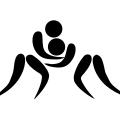 «СПОРТИВНАЯ БОРЬБА: РЕЗУЛЬТАТЫ ВЫСТУПЛЕНИЙ НА ОЛИМПИЙСКИХ ИГРАХ И ЧЕМПИОНАТАХ МИРА С 2013 ПО 2020 ГГ.»Воронеж,2023УДК 796.8ББК 75.715……. Г55Решением Ученого Совета ФГБОУ ВО «Воронежская государственная академия спорта» от «__» июня 2023 ., Протокол №__Рецензенты:Акулова Л. Н., д.п.н., профессор, заведующая кафедры физической культуры ВГПУ.Маслова И.Н., д.п.н., доцент, заведующая кафедры теории и методики циклических видов спортаВареников Н.А. Борьба: результаты выступлений на олимпийских играх и чемпионатах мира с 2013 по 2020 гг.: учебно-методическое пособие / сост. Н.А. Вареников, Е.Д. Чурсина, С.С. Сандраков. - Воронеж: ФГБОУ ВО «ВГАС», 2023. – 71 с.Учебно-методическое пособие составлено применительно к дисциплине «Теория и методика избранного вида спорта» (борьба)  и является практическим подспорьем для студентов физкультурных вузов, обучающихся по программам подготовки бакалавров, специалистов и магистров, а также для преподавателей, аспирантов, тренеров, занимающихся и интересующихся вольной, классической и женской борьбой.© ФГБОУ ВО «Воронежская государственная академия спорта»,2023ВВЕДЕНИЕВ данном учебном пособии прилагается дополнительный материал для изучения части учебной программы «Теория и методика избранного вида спорта» (борьба), включающие темы возвращения борьбы в Олимпийский вид спорта с 2013 г. до настоящего времени.Учебное пособие предназначено для студентов физкультурных вузов, обучающихся по программам подготовки бакалавров, специалистов и магистров, а также для преподавателей, аспирантов, тренеров, занимающихся и интересующихся вольной, классической и женской борьбой.Учебный материал может быть дополнен или изменен каждым преподавателем, в связи с появлением новых исторических сведений или теоретических разработок.В учебном пособии использованы материалы, фотографии и таблицы результатов выступлений сборных команд и отдельных борцов на Олимпийских играх и других международных соревнованияхАвтор выражает надежду, что предлагаемое учебное пособие вызовет интерес не только у студентов и преподавателей физкультурных вузов, но и у широкого круга читателей, интересующихся спортивной борьбой РАЗДЕЛ 1. СОВРЕМЕННАЯ БОРЬБА: ИСТОРИЯ 2013-2020 ГОДОВГреко-римская борьба была включена в список олимпийских видов спорта в 1896 году, когда проходили первые современные Олимпийские игры в Афинах. В то время борцы соревновались на нескольких категориях веса и пытались одержать победу, либо выкинув своего соперника за пределы круга, либо заставив его падать на спину. На первых играх медали завоевали борцы из Греции и Дании.С тех пор греко-римская борьба стала одним из наиболее уважаемых и интересных видов спорта на Олимпийских играх. В 1912 году в Стокгольме установили новые правила, в которых запретили борцам использовать ноги для атаки соперника. Это сделало греко-римскую борьбу более техничной и сложной.После того как советские борцы начали доминировать на Олимпийских играх с 1952 года, греко-римская борьба стала популярна по всему Советскому Союзу. В 1972 году стало возможным для женщин участвовать в этом виде спорта на Олимпийских играх. Греко-римская борьба остается популярным и уважаемым видом спорта во всем мире до сих пор.Русские спортсмены в греко-римской борьбе с успехом выступают на Олимпийских играх уже более века. Ниже приведена хронология побед русских борцов на Олимпийских играх:1908 Лондон – Иван Подубный завоевал золотую медаль в категории до 93 кг.1912 Стокгольм – Иван Подубный повторил свой успех, завоевав вторую золотую медаль, этот раз в категории свыше 93 кг.1920 Антверпен – Роман Романов завоевал золото в категории до 67,5 кг.1952 Хельсинки – Иван Уринсон завоевал бронзовую медаль в категории до 67 кг.1960 Рим – Иван Ярыгин завоевал золото в категории до 97 кг.1964 Токио – Александр Колчин завоевал золото в категории до 70 кг.1968 Мехико – Виктор Сидаков завоевал золото в категории до 63 кг.1972 Мюнхен – Георгий Стороженко завоевал золото в категории до 57 кг.1976 Монтреаль – Алексей Милонов завоевал серебро в категории до 52 кг.1980 Москва – Хасан Исхаков завоевал золото в категории до 52 кг.1988 Сеул – Игорь Рафаев завоевал бронзу в категории до 100 кг.1992 Барселона – Шот Габулов завоевал бронзу в категории до 74 кг.2000 Сидней – Александр Карелин завоевал золото в категории свыше 97 кг.2004 Афины – Александр Карелин повторил свой успех, завоевав второе золото, также в категории свыше 97 кг.2012 Лондон – Максим Молочников завоевал бронзу в категории до 55 кг.2016 Рио-де-Жанейро – Давит Чакветадзе завоевал золото в категории до 85 кг.Перед летними Олимпийскими играми в Рио-де-Жанейро стала возможной угроза исчезновения спортивной борьбы из-за ряда скандалов, связанных с коррупцией, допингом и неэффективным управлением мировым спортом. Эти события показали, что старая система управления спортом утратила свою значение и требует изменений.В свете этих событий были предприняты шаги для повышения прозрачности и честности в спортивном мире. Были разработаны новые антидопинговые правила и механизмы контроля, а также усовершенствована система управления спортом и контроля за коррупцией. Кроме того, мировые спортивные организации начали обращать больше внимания на вопросы защиты спортсменов и содействия в развитии честной конкуренции. Также были изменены отношения к некоторым видам спорта, которые ранее были исключены из программы Олимпийских игр. К примеру, спортивная борьба была сохранена в программе Олимпийских игр и стала вызывать больший интерес и поддержку со стороны мировой общественности.Борцовский турнир на Играх-2016 получился одним из самых ярких и запоминающихся в истории этого вида спорта - с сенсационными результатами схваток, поражениями ведущих борцов и целым каскадом приемов, которые, казалось, уже давно остались в далекой истории. При этом Олимпиада в Рио могла стать последней в тысячелетней олимпийской истории борьбы, ведущей свое начало с античных времен.В феврале 2013 года решение Международного олимпийского комитета (МОК) об исключении спортивной борьбы из программы летних Игр вызвало шок и возмущение у миллионов людей, связанных с этим видом спорта с детства. Эта неожиданная новость стала поводом для многочисленных дебатов и высказываний сторонников и оппонентов данного решения. Значительная часть общественности высказывала свою озабоченность по поводу исключения такого вида спорта, который был изначально присутствовал на Олимпийских играх с самого их создания и который веками считался одним из благороднейших и древнейших видов спорта. Были подняты вопросы о несоответствии решения МОК об исключении этого вида спорта из программы Олимпийских игр принципам возможности и равноправия всех видов спорта.Спасение спортивной борьбы в программе Олимпийских игр стало невероятным и незабываемым опытом для многих людей, связанных с этим спортивным видом. Движение Save Olympic Wretling объединило тысячи людей по всему миру, включая спортсменов, тренеров, фанатов, деятелей спортивного сообщества и политических лидеров, которые выступали за сохранение этого вида спорта в программе Олимпийских игр.Была проведена огромная работа по привлечению внимания к проблеме исключения спортивной борьбы из программы Игр, созданию широкой общественной поддержки и мобилизации усилий всех заинтересованных сторон для достижения поставленных целей. Этот опыт показал, что когда люди объединяются, чтобы защищать высокие ценности и идеалы, они способны достигать невозможного и добиваться значительных изменений в мире.Историческим решением, принятым делегатами сессии МОК - 9 сентября 2013 года борьба осталась в олимпийской программе.  На основе интенсивной деятельности и долгих месяцев мобилизации глобального спортивного сообщества, противопоставившего условиям исключения спортивной борьбы из программы Олимпийских игр, было достигнуто внушительное достижение и великий успех.Победа означала, что спортивная борьба, как один из древнейших и благородных видов спорта, смогла сохранить свою позицию в качестве олимпийского спорта и продолжила развиваться и привлекать новых поклонников и спортсменов со всего мира.Задания для самостоятельной работы1. Какова история развития и эволюции борьбы на протяжении времени?
2. Какие традиции и культуры повлияли на развитие борьбы?
3. Какие виды борьбы возникли в разных странах и регионах?
4. Какие большие соревнования и турниры существуют в мире борьбы?
5. Какие изменения в правилах и технике борьбы произошли со временем?Вопросы для тестирования знаний1. В какой стране первый раз провели Олимпийские игры по греко-римской борьбе?a) Грецияb) Францияc) Россияd) США2. Какой российский борец стал первым в истории, кто стал двукратным олимпийским чемпионом по греко-римской борьбе в категории свыше 97 кг?a) Александр Карелинb) Иван Подубныйc) Иван Ярыгинd) Давит Чакветадзе
3. В каком году впервые российский борец завоевал золотую олимпийскую медаль на Олимпийских играх по греко-римской борьбе?a) 1908b) 1920c) 1960d) 1980
4. Какой российский борец завоевал золото на Олимпийских играх по греко-римской борьбе в категории до 70 кг в 1964 году?a) Александр Колчинb) Игорь Рафаевc) Виктор Сидаковd) Роман Романов
5. Какой российский борец завоевал золотую медаль на Олимпийских играх по греко-римской борьбе в Рио-де-Жанейро в 2016 году?a) Максим Молочниковb) Александр Карелинc) Давит Чакветадзеd) Хасан Исхаков
*Ответы:1 – a; 2 – a; 3 – a; 4 – a; 5 - cРАЗДЕЛ 2. УНИВЕРСИАДЫ И БОРЬБА: ИСТОРИЯ И ДОСТИЖЕНИЯБорьба является одним из наиболее популярных видов спорта на Универсиадах, где она представлена в двух дисциплинах - классической и вольной борьбе. Борьба является одним из старейших видов спорта и имеет очень богатую историю и традиции, которые сохраняются до сегодняшнего дня. На Универсиадах борьба всегда представляет собой одну из самых ярких и зрелищных дисциплин.История борьбы на Универсиадах началась с первых игр в Турине, Италия, в 1959 году. На первых Универсиадах борцы состязались только в классической борьбе. В дальнейшем, на всех подряд-дующих играх, борьба оставалась одним из ключевых видов спорта.В 1965 году на Универсиаде в Будапеште, Венгрия, была добавлена вольная борьба. С тех пор на Универсиадах проводятся соревнования по двум дисциплинам борьбы - классической и вольной.Борьба на Универсиадах всегда была очень популярной и привлекательной для зрителей, а спортсмены из разных стран участвуют в этих соревнованиях, чтобы продемонстрировать свои способности и бороться за медали и призы. Борцы на Универсиадах борются в разных весовых категориях и используют широкую гамму различных приемов и техник, чтобы одержать победу.Борцы со всего мира участвуют в этом виде спорта, чтобы продемонстрировать свои навыки и технику, а также соревноваться за медали и призы. Классическая борьба характеризуется технической сложностью, а вольная борьба более динамичная и энергичная, что делает их интересными для зрителей. Российские борцы всегда демонстрируют высокий уровень подготовки и приносят своей стране много медалей на Универсиадах и других соревнованиях.Всемирная Универсиада 2013 года прошла в июле в Казани и стала первым масштабным спортивным событием такого уровня в России после Олимпийских игр в Сочи 2014 года. Это было огромное достижение для Казани и всей России, которая продемонстрировала свои возможности в организации международных спортивных мероприятий на самом высоком уровне.Казань и ее жители дали более чем достойный прием участникам и гостям универсиады, предоставив ключевые объекты, включая новый стадион «Казань Арена» и спортивный комплекс «Татнефть Арена», находящиеся на западном берегу Казанского водохранилища. Всемирная Универсиада в Казани привлекла более 11 тысяч участников из более чем 160 стран, которые соревновались в более чем 20 видах спорта.На самой масштабной летней Универсиаде - разыгран 351 комплект медалей по 27 видам спорта среди 11759 представителей 162 стран, что является рекордом всех студенческих спортивных игр. Подавляюще наибольшее число завоёванных медалей (155 золотых, 75 серебряных и 62 бронзовых медалей) и поставленных рекордов на Универсиаде принадлежит Российской сборной. Эта победа стала огромным достижением для России - занять первое место в медальном зачете и установить множество рекордов на Универсиаде 2013 года в Казани. Это показало высокий уровень квалификации и подготовки российских спортсменов, которые продолжают демонстрировать свои способности и умения на международной арене.Успех России на Универсиаде 2013 года был большим стимулом и важным этапом в подготовке к Олимпийским играм в Сочи 2014 года, которые также прошли на территории России. Поддержка спорта и подготовка спортсменов остаются одними из приоритетов в повседневной жизни Российской Федерации.Борцы на Универсиаде в Казани 2013 года также демонстрировали высокий уровень подготовки и показали значительные успехи в своих дисциплинах. На Универсиаде было два вида борьбы - классическая и вольная, и российские борцы показали отличные результаты в обоих видах.Сборная России по классической борьбе, в состав которой входили такие спортсмены, как Бесик Кудухов, Игорь Ломтадзе, Денис Царыков и другие, завоевала 6 золотых, одну серебряную и две бронзовые медали, что помогло российской команде завоевать первое место в медальном зачете. Борцы России в вольной борьбе также показали отличные результаты, завоевав 7 золотых, 2 серебряных и 2 бронзовые медали.Такие спортсмены, как Сергей Семенов, Александр Богомоев, Даурсултан Даурбек и другие, стали героями Универсиады, показав высокую планку в своих дисциплинах. Эти победы подтверждают значительный потенциал российского борьбы и приносят честь России в мировом спортивном сообществе.Российские борцы всегда показывали высокую планку в своих дисциплинах на Универсиадах. В 2019 году на летней Универсиаде в Неаполе Россия завоевала великолепные результаты в обеих дисциплинах - вольной и классической борьбе. Российская команда по вольной борьбе завоевала 9 золотых, 2 серебряных и 2 бронзовые медали. В классической борьбе борцы России завоевали 3 золотых, 2 серебряных и 3 бронзовые медали.Российские борцы также продемонстрировали высокие результаты на Универсиадах в предыдущие годы. На Универсиаде в Тайбэе (Тайвань) в 2017 году, российские борцы завоевали 7 золотых, 6 серебряных и 5 бронзовые медали в двух дисциплинах борьбы. В классической борьбе российская команда завоевала 4 золотые медали, 3 серебряных и 4 бронзовые медали. В вольной борьбе Россия завоевала 3 золотые, 3 серебряных и 1 бронзовую медали.Задания для самостоятельной работы1. Какие дисциплины борьбы представлены на Универсиаде?2. Какая борьба характеризуется большей технической сложностью?3. Сколько медалей завоевала российская команда по вольной борьбе на летней Универсиаде в Неаполе в 2019 году?4. Сколько золотых медалей завоевала российская команда по классической борьбе на Универсиаде в Тайбэе в 2017 году?5. Какие другие международные соревнования по борьбе участвуют российские спортсмены?6. Что делает борьбу интересной для зрителей?7. Какие приемы и техники используют борцы на Универсиаде, чтобы одержать победу?8. Какова история борьбы на Универсиадах?9. Как вы оцениваете уровень подготовки российских борцов на Универсиадах и других соревнованиях?10. Какие другие виды спорта представлены на Универсиаде?Вопросы для тестирования знаний1. Кто является самым успешным борцом на Универсиадах в истории игр?a) Алим Гаджиевb) Александр Карелинc) Шамшид Гузар2. Какой российский борец завоевал наибольшее количество золотых медалей на Универсиаде?a) Камал Байгабетовb) Магомед Исаевc) Александр Карелин3. Сколько раз российские борцы становились победителями в общекомандном зачете на Универсиаде?a) 10b) 15c) 204. В каком году российская команда по борьбе выиграла наибольшее количество медалей на летней Универсиаде?a) 2009b) 2013c) 20175. Сколько медалей завоевал российский борец Камал Байгабетов на Универсиаде?a) 5 золотых, 1 серебряная, 1 бронзоваяb) 4 золотых, 2 серебряных, 1 бронзоваяc) 3 золотых, 3 серебряных, 2 бронзовые6. Кто является первым борцом из России, выигравшим золотую медаль в вольной борьбе на Универсиаде?a) Камал Байгабетовb) Андрей Краковецкийc) Магомед Исаев7. Сколько медалей завоевал российский борец Магомед Исаев на Универсиаде?a) 3 золотых, 1 серебрянаяb) 2 золотых, 2 бронзовыхc) 4 золотых, 1 серебряная8. В каком году Универсиада проходила в Сочи, Россия, и какие достижения показали на этих играх российские борцы?a) 2011, 4 золотые, 3 серебряные, 2 бронзовые медалиb) 2013, 5 золотых, 2 серебряные, 1 бронзовая медалиc) 2015, 3 золотые, 2 серебряные, 2 бронзовые медали9. Какое количество медалей завоевал российский борец Александр Карелин на Универсиаде, и какие были их номинации?a) 5 золотых медалей - 3 в классической борьбе, 2 в вольной борьбеb) 6 золотых медалей - 4 в классической борьбе, 2 в вольной борьбеc) 7 золотых медалей - 5 в классической борьбе, 2 в вольной борьбе10. Какой борец стал первым российским спортсменом, который завоевал золотую медаль на Универсиаде в вольной борьбе?a) Магомед Исаевb) Денис Сергеевc) Бесик Кудухов.*Ответы: 1b, 2c, 3c, 4b, 5a, 6b, 7a, 8b, 9b, 10c.РАЗДЕЛ 3. «БИТВА ЗА ВЕРШИНУ: ЧЕМПИОНАТЫ МИРА ПО БОРЬБЕ»В мире проводится несколько чемпионатов мира по борьбе в трех дисциплинах: вольной борьбе, классической борьбе и женской борьбе. Первый официальный Чемпионат мира по борьбе был организован в 1904 году в Риге, Латвия и с этого момента проводился ежегодно, за исключением военных лет. На этом турнире выступали почти только борцы из Европы, но он стал признанным первым официальным международным турниром по борьбе. В первом чемпионате участвовали вольники и борцы классической борьбы. Уже на следующий год успешно состоялся еще один чемпионат мира по борьбе. На этом турнире участвовали борцы в возрасте от 18 до 35 лет, а также юниоры и кадеты. Участники соревновались в 10 весовых категориях. Чемпионат мира по борьбе стал официальным мероприятием, под эгидой Международной федерации борьбы, которая была основана в 1921 году. С того времени чемпионат мира прошел долгий путь эволюции, и сегодня является одним из самых престижных и ожидаемых спортивных мероприятий в мире борьбы.Чемпионат мира по вольной борьбе проводится ежегодно с 1951 года, кроме военных лет. Участники соревнуются в 8 весовых категориях, а также в свободной категории. Чемпионат мира по женской борьбе проводится ежегодно с 1987 года, кроме военных лет. Участницы соревнуются в 6 весовых категориях. Организатором всех чемпионатов мира по борьбе является Всемирная борцовская федерация (United World Wrestling). Как правило, чемпионаты мира проходят в разных странах каждый год и собирают лучших борцов со всего мира, которые сражаются за звание чемпиона мира в своей весовой категории и дисциплине.Россия является одной из самых успешных стран на чемпионатах мира по борьбе в трех дисциплинах: вольной борьбе, классической борьбе и женской борьбе. Российские борцы выиграли более 750 медалей на международных соревнованиях. Наибольшее количество медалей российские спортсмены завоевали на чемпионате мира по вольной борьбе. За все время чемпионата, российские борцы выиграли 69 золотых, 63 серебряных, и 63 бронзовых медалей. На чемпионате мира по классической борьбе российские борцы завоевали 51 золотую, 53 серебряную и 51 бронзовую медали. На чемпионате мира по женской борьбе российские спортсменки завоевали 13 золотых, 19 серебряных и 31 бронзовых медалей. Два лучших российских борца Александр Карелин и Бесик Кудухов выиграли по пять золотых медалей на чемпионатах мира в классической борьбе. Магомед Исаев, российский борец, становился пять раз подряд чемпионом мира по вольной борьбе в своей весовой категории.3.1. Чемпионат мира по борьбе 2013Чемпионат мира по борьбе 2013 проходил в городе Будапеште, Венгрия, с 16 по 22 сентября 2013 года. На турнире участвовали спортсмены из более чем 100 стран, которые сражались за золотые, серебряные и бронзовые медали.Российские борцы доминировали на этом чемпионате, выиграв 9 медалей - 4 золотые, 2 серебряные и 3 бронзовые. В вольной борьбе, Россия завоевала 5 медалей - 2 золотые, 2 серебряные и 1 бронзовую. В классической борьбе, российские борцы выиграли 3 медали - 2 золотые и 1 бронзовую. Также российская спортсменка выиграла золотую медаль в женской борьбе.Команда России на Чемпионате мира по борьбе 2013 года представлялась многими талантливыми спортсменами. Российские борцы проявили отличные результаты, подтвердив свое высокое мастерство и общий уровень подготовки.Краткое описание медалейМужской вольный стиль2013 World Wrestling Championships - Wikipedia (turbopages.org)Мужская греко-римская борьба2013 World Wrestling Championships - Wikipedia (turbopages.org)Женский вольный стиль2013 World Wrestling Championships - Wikipedia (turbopages.org)3.2. Чемпионат мира по борьбе 2014Чемпионат мира по борьбе 2014 проходил в городе Ташкент, Узбекистан. Соревнования проходили с 8 по 14 сентября 2014 года и включали в себя три дисциплины - вольную борьбу, классическую борьбу и борьбу женщин. В турнире принимали участие спортсмены из 86 стран, которые боролись за медали в 24 весовых категориях.Российские борцы показали очень высокий уровень подготовки. В вольной борьбе они завоевали 8 медалей - 3 золотые, 2 серебряные и 3 бронзовые. В классической борьбе россияне выиграли 5 медалей - 2 золотые, 1 серебряную и 2 бронзовые. Также российские женщины выиграли 1 золотую, 2 серебряные и 1 бронзовую медали в соревновании по женской борьбе.Команда России на Чемпионате мира по борьбе 2014 года также включала множество талантливых борцов. Некоторые из них и их достижения на чемпионате:В целом, Российская команда стала одной из лучших на Чемпионате мира по борьбе 2014, заняв третье место в общем зачете среди всех стран. Спортсмены показали высокий уровень профессионализма и таланта, достойно повысив репутацию России в мире спорта.Мужской вольный стиль2014 World Wrestling Championships - Wikipedia (turbopages.org)Мужская греко-римская борьба2014 World Wrestling Championships - Wikipedia (turbopages.org)Женский вольный стиль2014 World Wrestling Championships - Wikipedia (turbopages.org)3.3. Чемпионат мира по борьбе 2015Чемпионат мира по борьбе 2015 года проходил 7-12 сентября в Лас-Вегасе(США). Место проведения — «Орлеанс Арена». Чемпионат также стал первым отборочным этапом для участия в летних Олимпийских играх 2016 года в Рио-де-Жанейро. По 6 сильнейших борцов в каждой категории приносили своей стране олимпийские лицензии.Было разыграно 24 комплекта наград. В каждой весовой категории от страны выступало не более одного спортсмена. По 4 золотые медали выиграли российские и американские борцы. Россияне стали лучшими по общему количеству наград — 14 (в мужской вольной борьбе россияне завоевали 7 медалей в 8 категориях). Девять медалей на чемпионате выиграли украинские борцы. По сравнению с чемпионатом мира 2014 года в Ташкенте россияне выступили менее успешно, тогда на их счету было 15 медалей, в том числе 6 золотых. Медали в Лас-Вегасе выиграли представители 29 стран, в том числе борцы из 12 стран выиграли как минимум одно золото.В командном рейтинге россияне стали лучшими в обоих видах мужской борьбы, а в женской борьбе первое место со значительным отрывом заняли японки.Свои очередные титулы чемпионок мира выиграли прославленные японские спортсменки: Саори Ёсида стала 13-кратной чемпионкой мира (абсолютный рекорд в истории турнира, как среди женщин, так и мужчин), а Каори Итё — 10-кратной. Кубинский тяжеловес Михаин Лопес выиграл свою восьмую медаль на чемпионатах мира, на его счету 5 золотых и 3 серебряные награды. Россиянин Билял Махов выиграл бронзовые награды в супертяжёлой весовой категории как в греко-римской, так и вольной борьбе.Краткое описание медалейМужская греко-римская борьбаЧемпионат мира по борьбе 2015 — Википедия (wikipedia.org)Вольная борьбаЧемпионат мира по борьбе 2015 — Википедия (wikipedia.org)Женский вольный стильЧемпионат мира по борьбе 2015 — Википедия (wikipedia.org)3.4. Чемпионат мира по борьбе 2017Чемпионат мира по борьбе 2017 года прошёл в Париже (Франция) 21-26 августа в спорткомплексе Аккорхотелс Арена. Сборная России завоевала больше всего наград в сумме (10), но впервые в истории советской и российской борьбы осталась без золотых наград. Лучшими по количеству золотых наград стали спортсмены из Японии, на их счету 6 золотых медалей (включая 4 в женской борьбе).Это был важный международный турнир по борьбе, на котором сотни борцов из разных стран соревновались за звание лучшего в своих весовых категориях.На соревнованиях борцы из более чем 100 стран мира соревновались за звание лучших в своих весовых категориях в трех видах борьбы: вольной, женской и греко-римской.На этом чемпионате были установлены новые рекорды по количеству участников и количеству зрителей - более 25 тысяч человек пришли посмотреть на поединки в спортивной арене AccorHotels Arena.За командное первенство бились борцы из более чем 40 стран, и лучшие результаты показали команды России, Ирана и Азербайджана.Краткое описание медалейГреко-римская борьбаЧемпионат мира по борьбе 2017 — Википедия (wikipedia.org)Вольная борьба (мужчины)Чемпионат мира по борьбе 2017 — Википедия (wikipedia.org)Вольная борьба (женщины)Чемпионат мира по борьбе 2017 — Википедия (wikipedia.org)3.5. Чемпионат мира по борьбе 2018 годаЧемпионат мира по борьбе 2018 года  — LXIX чемпионат мира по борьбе, проходил в Будапеште (Венгрия) 20-28 октября. В общей сложности, чемпионат собрал более 800 участников из 100 стран.Краткое описание медалейЧемпионат мира по борьбе 2018 — Википедия (wikipedia.org)Вольная борьба (мужчины)Греко-римская борьбаВольная борьба (женщины)3.6. Чемпионат мира по борьбе 2019 годаЧемпионат мира по борьбе 2019 года прошёл в столице Казахстана Нур-Султане с 14 по 22 сентября. Соревнования, которые были отборочными на летние Олимпийские игры 2020 года в Токио, прошли в спортивном комплексе «Барыс Арена». Турнир собрал более 900 спортсменов из 97 стран мира. Церемония открытия состоялась в воскресенье 15 сентября, с речью выступили председатель UWW Ненад Лалович, заместитель премьер-министра Казахстана Бердибек Сапарбаев и аким Нур-Султана Алтай Кульгинов, клятву от имени спортсменов произнёс Нургали Нургайыпулы, от имени судей — Ерик Жумабеков. Талисманом чемпионата был выбран снежный барс Намыс. Впервые в каждой весовой категории определялись 4 «сеяных» борца (лидеры сезона по рейтингу)Председателем организационного комитета чемпионата мира был Ерлан Кожасбай, в состав комитета также входили вице-президент НОК Данияр Абулгазин, генеральный секретарь НОК Сакен Мусайбеков, вице-президенты Федерации борьбы Гюзель Манюрова и Даулет Турлыханов, председатель Комитета по делам спорта и физической культуры Серик СапиевТри борца вольного стиля были дисквалифицированы из-за нарушения антидопинговых правил: Эльмар Мамедов (Франция, до 74 кг), Баджа Хутаба (Сирия, до 125 кг) и Хасанбой Рахимов (Узбекистан, до 125 кг). Новые олимпийские лицензии были выданы странам следующих борцов с самым высоким рейтингом в весе 74 кг (Польша) и 125 кг (Иран, Республика Косово).МедалистыВольная борьба (мужчины)Греко-римская борьбаВольная борьба (женщины)3.7. Индивидуальный кубок мира по борьбе 2020Индивидуальный кубок мира по борьбе 2020 прошёл в столице Сербии — Белграде с 12 по 20 декабря. Соревнования, которые планировалось провести в Норвегии в 2021 году, были перенесены на текущий год. Летом 2021 года состоятся Летние Олимпийские игры в Токио, перенесённые из-за угрозы распространения коронавирусной инфекции COVID-19. Церемония открытия турнира запланирована на 12 декабря 2020 года.Около шестисот спортсменов из более чем 90 стран мира приняли участие в этом турнире. Спортивное событие стало возможным благодаря переносу и изменению места проведения турнира. В 2020 году был запланирован финал Кубка мира в норвежском городе Биркефельде в апреле 2021 года. Однако из-за пандемии COVID-19 Nor-Rus Wrestling Club, являющийся организатором соревнования, решил отменить турнир.Вскоре после этого стало известно, что Белград готов предоставить свой стадион «Ranko Žeravica», чтобы провести турнир. Сербские власти поручили проведение соревнований своей борцовской федерации, которая справилась со своей задачей на все сто процентов. Все меры предосторожности в связи с пандемией COVID-19 были приняты во время турнира: участники сдали тесты на COVID-19 перед поездкой в Белград и на самом мероприятии регулярно сдавали негативные тесты на коронавирус. Также был проведен контроль температуры игроков и запрет на посещение соревнований для зрителей. На Кубке мира по спортивной борьбе в составе сборной России приняли участие 5 кубанцев — борцы греко-римского стиля Назир Абдуллаев, Сергей Семёнов, Степан Марянян, Екатерина Полещук и Любовь Овчарова. По итогам турнира все пятеро завоевали награды. Примечательно, что Индивидуальный кубок мира по борьбе 2020 заменил собой в те же даты Чемпионат мира, отменённый из-за пандемии коронавируса так как спортсмены их многих стран испытали трудности с тем, чтобы добраться в Сербию. На счету Абдуллаева, Семёнова и Полещук золотые медали, в активе Маряняна «серебро», Овчарова взяла «бронзу».МедалистыВольная борьба (мужчины)Греко-римская борьбаВольная борьба (женщины)3.8. Чемпионат мира по борьбе 2021Чемпионат мира по борьбе 2021 года проходил в Осло (Норвегия) со 2 по 10 октября. Чемпионат мира состоял из соревнований по женской борьбе вольного стиля, борьбе вольного стиля и греко-римской борьбе у мужчин. В каждом виде борьбы медали разыграны в десяти весовых категориях.Последний раз Осло принимал чемпионат мира в 1981 году. Но тогда это был турнир только по греко-римской борьбе. Лишь с 2005 года соревнования по вольной и греко-римской борьбе стали проходить в объединенном формате.На последнем мировом первенстве, которое состоялось в 2019 году в Нур-Султане, сборная России заняла первое место в общекомандном зачете, выиграв девять золотых, пять серебряных и пять бронзовых медалей.Тогда победителями соревнований стали Завур Угуев, Гаджимурад Рашидов, Давид Баев, Заурбек Сидаков, Абдулрашид Садулаев, Абуязид Манцигов, Муса Евлоев, Инна Тражукова и Наталья Воробьева.МедалистыВольная борьба (мужчины)Греко-римская борьбаВольная борьба (женщины)3.9. Чемпионат мира по борьбе 2022Чемпионат мира по борьбе 2022 года прошёл в Белграде (Сербия) с 10 по 18 сентября. В программе чемпионата были соревнования по вольной, греко-римской и женской борьбе. В каждом виде борьбы медали разыгрывались в десяти весовых категориях. Российские борцы были отстранены от участия в соревнованиях в связи с санкциями со стороны Международного олимпийского комитета не участвуют спортсмены из России и Белоруссии.  В их отсутствие значительное превосходство над соперниками имели борцы вольного стиля из США, завоевавшие четыре золотые медали из десяти разыгранных. Также на их счету четыре серебра. Однако 17 российских борцов, выступавших под флагами других стран, всё же приняли участие в соревнованиях.Тем не менее, российские спортсмены не остались без наград, правда, завоевали они призовые места для стран, которые предоставили уроженцам РФ спортивное гражданство. Серебро в тяжёлом весе досталось воспитаннику осетинской школы борьбы Батырбеку Цакулову, выступающему за Словакию. Бронзовыми призёрами стали кабардинец Исмаил Мусукаев (до 65 кг, Венгрия) и дагестанец Магомедхан Магомедов (до 97 кг, Азербайджан). Зелимхан Абакаров, поднявшийся на высшую ступень пьедестала в категории до 57 кг, представлял Албанию.Вопросы для самостоятельной работы.1. Какие результаты были показаны российскими борцами на чемпионатах мира по борьбе?2. Сколько медалей удалось выиграть российским борцам на чемпионатах мира по борьбе?3. Какой дисциплиной борьбы занимались российские борцы на чемпионатах мира?4. Кто из российских борцов имел наилучшее выступление на чемпионатах мира по борьбе?5. Какие страны оказывали наибольшее сопротивление российским борцам на чемпионатах мира по борьбе?6. Какие затруднения возникли у российских борцов при выступлениях на чемпионатах мира по борьбе?7. Какие стратегии тренировок применяют российские борцы, чтобы добиваться успеха на чемпионатах мира по борьбе?8. Как организаторы чемпионатов мира по борьбе обеспечивают безопасность и комфорт борцов и зрителей во время проведения соревнований?9. Какое влияние на выступления российских борцов на чемпионатах мира по борьбе оказывает их психологическое состояние?10. Какие планы и перспективы имеются у российских борцов на будущие чемпионаты мира по борьбе?11. Кто из российских борцов был назван лучшим на чемпионатах мира по борьбе?12. Какая дисциплина борьбы получила наибольшее количество медалей для России на чемпионатах мира по борьбе?13. Какой город был выбран организатором чемпионата мира по борьбе в 2022 году?14. Какая страна заняла первое место в общем зачете на чемпионатах мира по борьбе в 2019 году?15. Какой российский борец выиграл золотую медаль в категории легкой вольной борьбы на чемпионате мира по борьбе в 2013 году?16. Какой вид спорта был добавлен в официальную программу чемпионатов мира по борьбе в 2018 году?17. Как Владимир Путин оценил выступление российских борцов на чемпионатах мира по борьбе в 2021 году?18. В каком году российский борец на чемпионате мира по борьбе завоевал высшую победу в четвертый раз?19. Какие страны являются основными конкурентами России на чемпионатах мира по борьбе?РАЗДЕЛ 4. УСПЕХИ РОССИЙСКИХ БОРЦОВ НА ЛЕТНИХ ОЛИМПИЙСКИХ ИГРАХ 2016-2021 ГОДОВ4.1. Борьба на летних Олимпийских играх 2016В июле 2013 года МОК принял решение включить борьбу в программу Олимпийских игр 2016 года в Рио-де-Жанейро, Бразилия. Однако, была внесена ряд изменений в правила соревнований, в частности, было удалено привычное преимущество последнего действия, что вызвало много дискуссий и протестов. В 2018 году Международная федерация борьбы (ФИЛА) была переименована в Международную федерацию борьбы (UWW), а также были внесены некоторые изменения в правила соревнований.В частности, изменились критерии оценки борцов: теперь судьи отдают предпочтение действиям, направленным на завершение боя, а не на зарабатывание очков. Также был увеличен вес ног в некоторых приемах и были введены новые способы завершения боя.Соревнования по борьбе на летних Олимпийских играх 2016 года проходили с 14 по 21 августа в семи весовых категориях у женщин и в десяти весовых категориях у мужчин в трех стилях: вольной, греко-римской и смешанной борьбе. Всего на турнирах выступили 344 борца из 70 стран мира.В октябре 2015 года, на заседании комиссии международной федерации борьбы (FILA) было принято решение, согласно которому при жеребьёвке олимпийского турнира финалисты последнего чемпионата мира будут разводиться в разные половины сетки, чтобы исключить их очный поединок до финала соревнований. Это было сделано для того, чтобы избежать монополизации финала ЧМ и обеспечить более равные условия для всех участников Олимпийских игр.32-летняя японка Каори Итё, победив на четвёртой Олимпиаде подряд, стала первым человеком в истории борьбы, завоевавшим 4 золотые олимпийские медали. Шанс выиграть своё четвёртое олимпийское золото имела также японка Саори Ёсида, но проиграла в финале американке Хелен Марулис.МедалиОбщий зачёт.МедалистыГреко-римская борьбаВольная борьбаМужчиныЖенщиныВлияние коронавируса на спорт Пандемия COVID-19 оказала существенное влияние на мировой спортивный календарь 2020–2021 годов: были отложены или отменены многие текущие или запланированные спортивные соревнования. По масштабу воздействия на спорт распространение COVID-19 стало самым существенным событием со времён Второй мировой войны. К маю 2021 года профессиональные спортивные соревнования были отменены или приостановлены по всему миру.Первым крупным ударом по миру спорта стала отмена проведения Олимпийских игра 2020 года, которые должны были состояться в Токио с 24 июля по 9 августа, но были перенесены на год из-за распространения инфекции. Об этом стало известно 24 марта. Решение касается и Паралимпийских игр. С предложением отложить соревнования на год выступил премьер-министр Японии Синдзо Абэ, а президент Международного олимпийского комитета (МОК) Томас Бах поддержал эту инициативу. До этого момента Олимпиада оставалась последним крупным турниром, организации которого не коснулись изменения из-за пандемии коронавируса. Ранее из-за неблагоприятной эпидемиологической ситуации были отменены чемпионаты мира по различным видам спорта.Следующим стал чемпионат мира по индвидидуальной борьбе – 2021, который планировалось провести в Норвегии, но был перенесён на конец 2020 года. «Перенос чемпионата мира на 2020 год – правильное решение. Ребятам нужно постоянно быть в тонусе, понимать, к каким стартам готовится ... Организовать централизованное тренировочное мероприятие сейчас крайне сложно. Федеральные базы переполнены. Перед турниром в Белграде необходимо провести чемпионат России, по итогам которого определим, кто из борцов поедет в Сербию…»– отметил в своем комментарии главный тренер сборной России по вольной борьбе Дзамболат Тедеев.Чемпионат мира по борьбе 2021 года было решено провести через два месяца после окончания перенесенных Паралимпийских игр в Токио(в октябре).4.2. Борьба на летних Олимпийских играх 2020На Олимпийских играх 2020 года (в связи с пандемией COVID-19 отложенных на год и проведенных в 2021 году)  Соревнования по борьбе на летних Олимпийских играх 2020 года прошли с 1 по 7 августа 2021 года. Участие приняли 288 борцов (144 мужчин и 144 женщины) из 63 стран. Состязания включали в себя семь весовых категорий у женщин и десять весовых категорий у мужчин в трех стилях: вольной, греко-римской и женской борьбе. Спортсмены разыграли восемнадцать комплектов медалей: по 6 у мужчин и женщин в вольной борьбе и ещё 6 в мужской греко-римской борьбе.Российский спортсмен Заур Угуев завоевал золото в вольной борьбе в весовой категории до 57 кг на Олимпиаде-2020 в Токио. В финале он победил Кумара Рави из Индии. Поединок завершился со счётом 7:4. Бронза досталась Томасу Гилману из США и Нурисламу Санаеву из Казахстана.По итогам 13 дней соревнований российские спортсмены завоевали 16 золотых, 22 серебряные, 20 бронзовых наград. МедалистыГреко-римская борьбаВольная борьбаМужчиныЖенщиныОбщий зачётВопросы для самостоятельной работы1. Какие достижения в вольной борьбе и греко-римской борьбе были в России на Олимпийских играх в 2016-20 годах?2. Какие борцы представляли Россию на Олимпийских играх в вольной борьбе и греко-римской борьбе в 2016-20 годах и какие результаты они показали?3. Какие были основные эмоции и реакции спортсменов и болельщиков после выступлений российских борцов на Олимпийских играх в 2016-20 годах?4. Какие проблемы были связаны с участием российских борцов на Олимпийских играх в 2016-20 годах, и как они были решены?5. Какие изменения произошли в подготовке российских борцов к Олимпийским играм в 2016-20 годах по сравнению с предыдущими годами, и как это отразилось на их достижениях?Вопросы для тестирования знаний1. Какое место заняли российские борцы в греко-римской борьбе на Олимпийских играх в 2016 году?a) 1-е место 
b) 2-е место 
c) 3-е место 
d) российские борцы не участвовали.
2. Кто стал олимпийским чемпионом в вольной борьбе в категории до 57 кг на Олимпийских играх в 2020 году?
a)Гаджимурад Рашидов 
b)Заур Угуев
c)Давит Чакветадзе 
d)Джон Рикардс.
3. Кто стал олимпийским чемпионом в греко-римской борьбе в категории до 75 кг на Олимпийских играх в 2016 году?
a) Шабан Тризонов 
b) Роман Власов 
c) Расул Чунракаев 
d) Лом-Али Мишинов.
4. Какое место занял российский борец в вольной борьбе в категории до 74 кг на Олимпийских играх в 2016 году?
a) 1-е место 
b) 2-е место 
c) 3-е место 
d) российский борец не участвовал.

5. Кто стал олимпийским чемпионом в греко-римской борьбе в категории до 130 кг на Олимпийских играх в 2020 году?
a) Роман Власов 
b) Мухаммад Инам 
c) Михаил Лопес
d) Роланд Шварценеггер.6. Какой российский борец стал олимпийским чемпионом в вольной борьбе в 65 кг на Олимпийских играх в 2016 году?
a) Владимир Хинчегашвили 
b) Данияр Кулиев 
c) Сослан Романов 
d) Абдулрашид Садулаев.

7. Какие медали были выиграны российскими борцами в вольной борьбе на Олимпийских играх в 2020 году?
a) золото и серебро 
b) золото и бронза 
c) серебро и бронза 
d) только золото.4.3. ОБЩАЯ ХАРАКТЕРИСТИКА ОЛИМПИЙСКИХ ЧЕМПИОНОВ ПО ВОЛЬНОЙ БОРЬБЕ, ГРЕКО-РИМСКОЙ И ВОЛЬНОЙ ЖЕНСКОЙ БОРЬБЕ 2016-2021(2020) ГОДЕсли говорить об общей характеристике чемпионов по вольной борьбе, греко-римской борьбе, а также женской борьбе следует упомянуть определение данных составляющих:1. Вольная борьба - это схватка двух борцов с использованием различных технических приемов, таких как захват, бросок, переворот, подсечка, подножка и другие. Цель каждого из соперников - добиться победы, положив противника лопатками на ковер. Для этого нужно научиться виртуозно владеть собственным телом и управлять телом соперника, чтобы использовать его же вес против него. В вольной борьбе борцы могут использовать свои ноги и корпус для атаки и защиты. Она является наиболее динамичной и спектакулярной формой борьбы, так как позволяет борцам использовать более разнообразную технику и движения.В вольной борьбе существуют восемь весовых категорий для мужчин и семь для женщин. Чтобы выиграть матч, борец должен одержать победу по очкам или положить противника лопатками на ковер. Борец может получить победу по очкам, если наберет больше очков, чем соперник, в конце трех двухминутных раундов.Олимпийские чемпионы в вольной борьбе должны обладать высоким уровнем физической подготовки, техники и тактических знаний, чтобы победить в крайне конкурентной и технически сложной дисциплине. Россия имеет традиционно сильную историю в вольной борьбе и является одним из ведущих стран в этом виде спорта.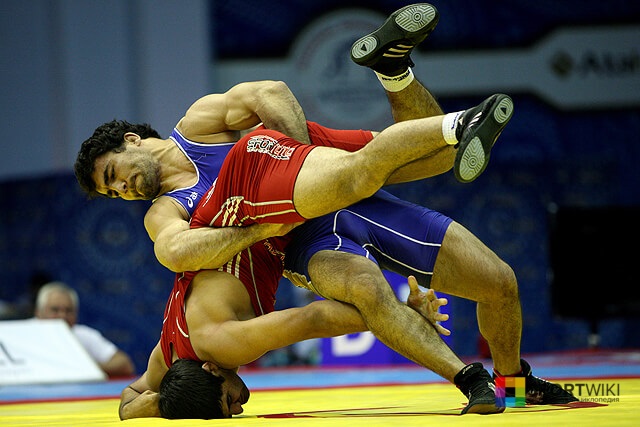 Рис. 1. Приём вольной борьбы2.  Греко-римская борьба - это дисциплина спорта, в которой правила могут несколько отличаться от правил вольной борьбы. В греко-римской борьбе борцы могут использовать только верхнюю часть тела, включая руки, плечи и голову, чтобы атаковать и защищаться. В отличие от вольной борьбы, в греко-римской борьбе борцы не могут использовать нижнюю часть тела - ноги и корпус - для атаки или защиты.Цель в греко-римской борьбе также заключается в том, чтобы вывести противника из равновесия и прижать его лопатками к ковру (туше). Чтобы этого достичь, борцы могут использовать технические приемы, такие как броски, подсечки, подножки и другие. В греко-римской борьбе также существует восемь весовых категорий для мужчин. Греко-римская борьба имеет друзья среди спортивных болельщиков за ее интенсивность, техничность и духовных требований. Это требует от борцов высокого уровня техники, физической способности и выносливости, чтобы достичь успеха в этом виде спорта. Швеция является одной из наиболее доминирующих стран в греко-римской борьбе. 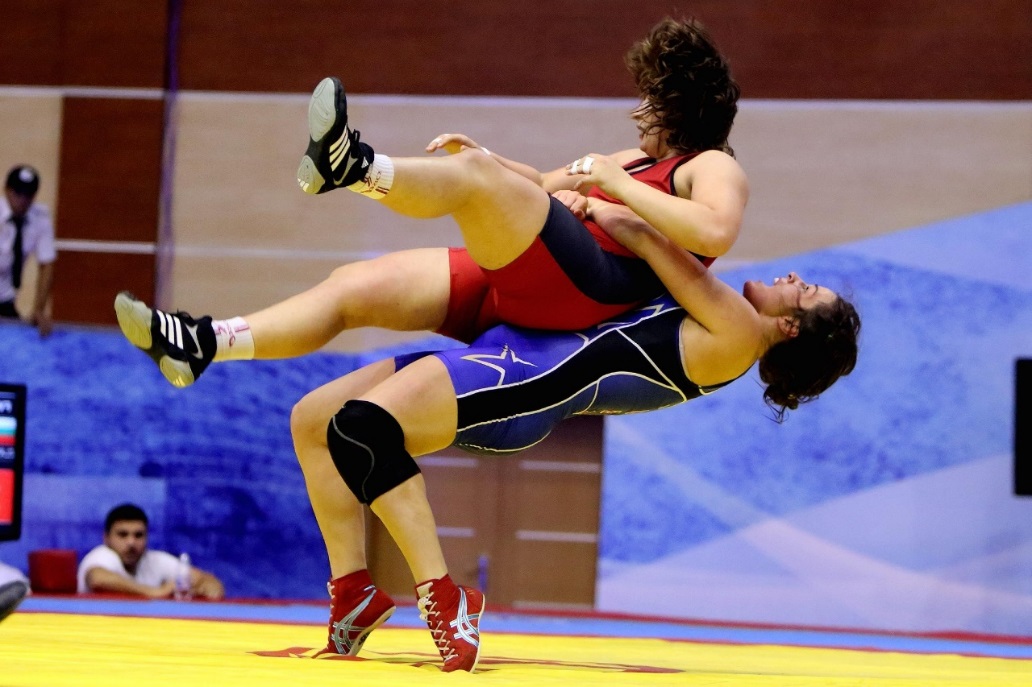 Рис. 2. Приём вольной борьбы (женщины)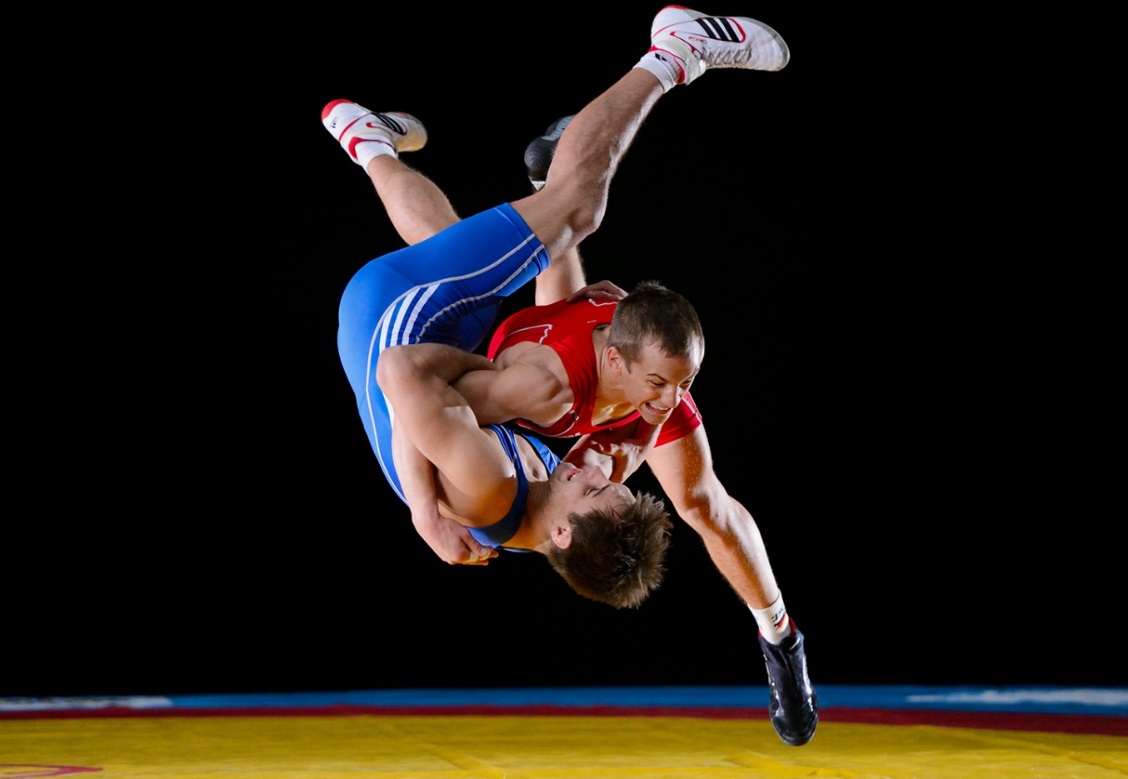 Рис. 3. Приём греко-римской борьбыСледует сказать, что данные виды спорта очень популярны среди молодого населения нашей страны. Особенно это выражается в кавказских регионах особенно в Чеченской республике и республике Дагестан. Олимпийскими чемпионами 2016 года в Российской Федерации по волной борьбе, греко-римской борьбе являются:1. Роман Власов 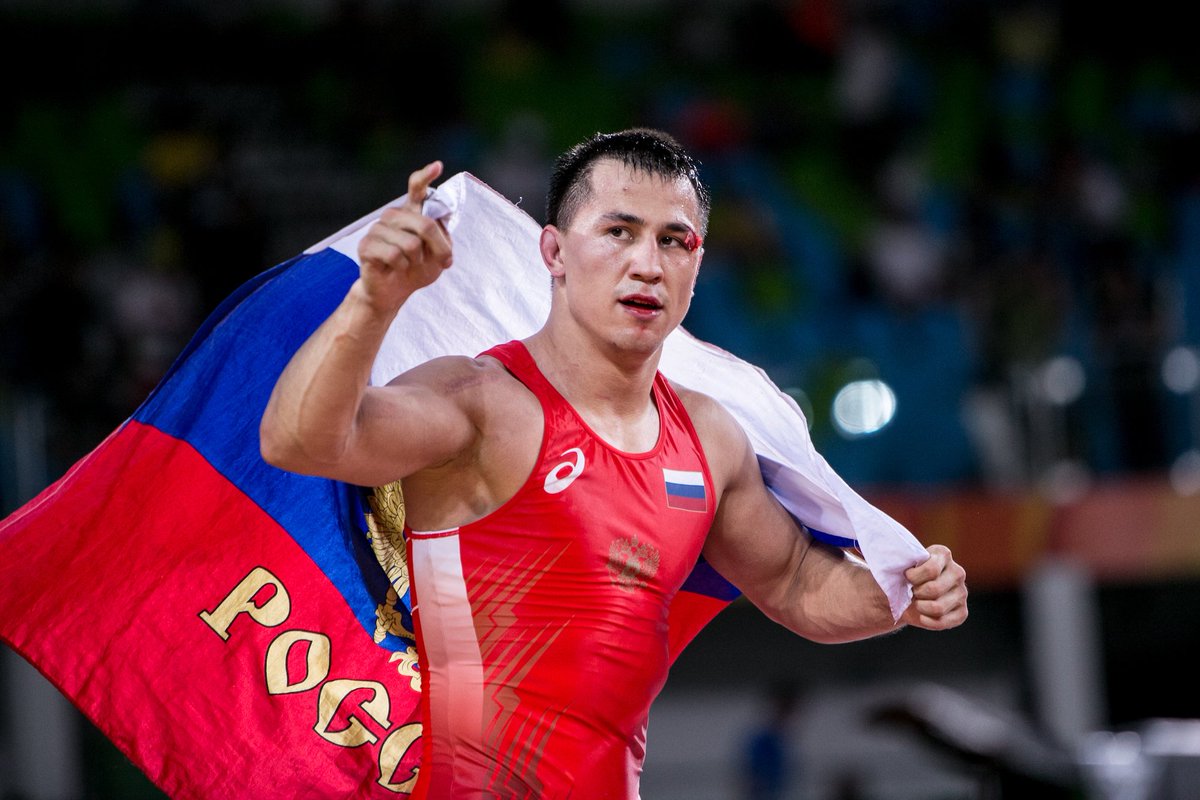 Рис. 4 Олимпийский чемпион в весовой категории до 75 кг (греко-римская борьба)Свою победу он охарактеризовал такими словами: Я готовился к этому чемпионату мира как к третьей Олимпиаде. Весь тот объем, который я готовил к Олимпиаде, вылился здесь. Я очень тяжело пережил то, что не поехал на Олимпиаду. Для меня было очень важно выплеснуть вот эту наработанную силу, наработанные объемы. И я выплеснул их на чемпионате мира. Стать лучшим в мире... Нет ничего слаще. Я с 2015 года не выигрывал чемпионат мира. Вновь встать на эту ступеньку... Самые тяжелые, самые сложные дни для меня были в этом году. Именно так я хотел закончить этот год.2.  Абдулрашид Булачевич Садулаев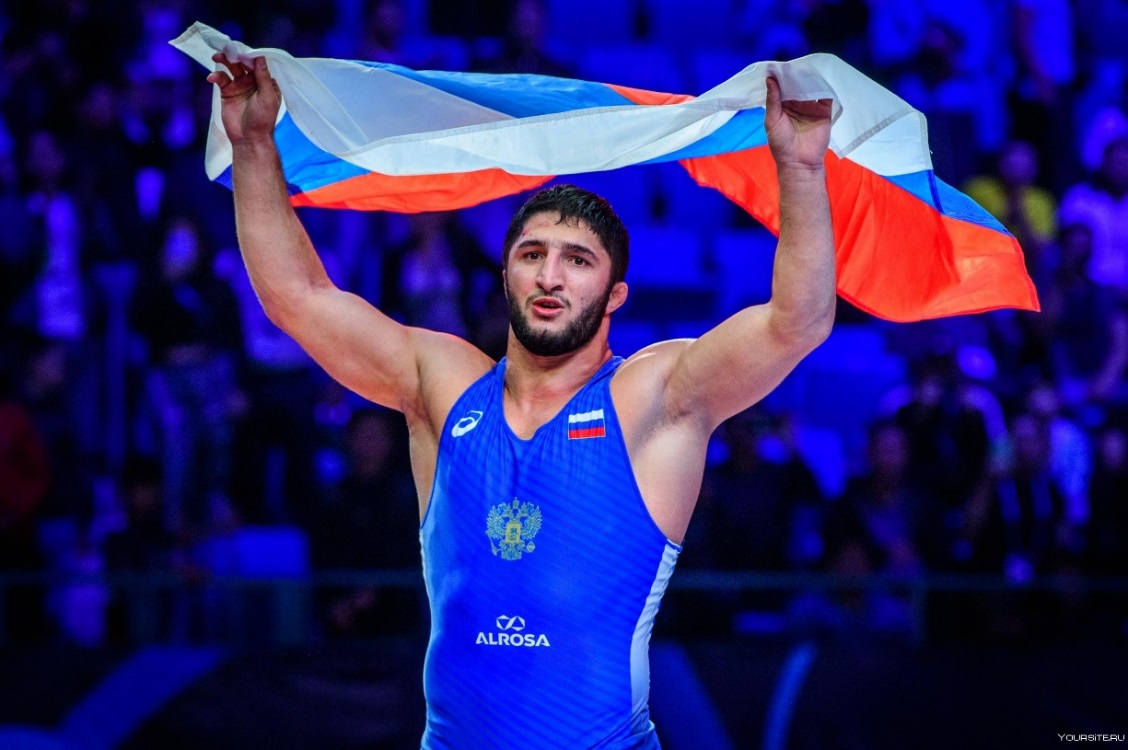 Рис. 5. Олимпийский чемпион в весовой категории до 86 кг (вольная борьба)3. Давит Чакветадзе 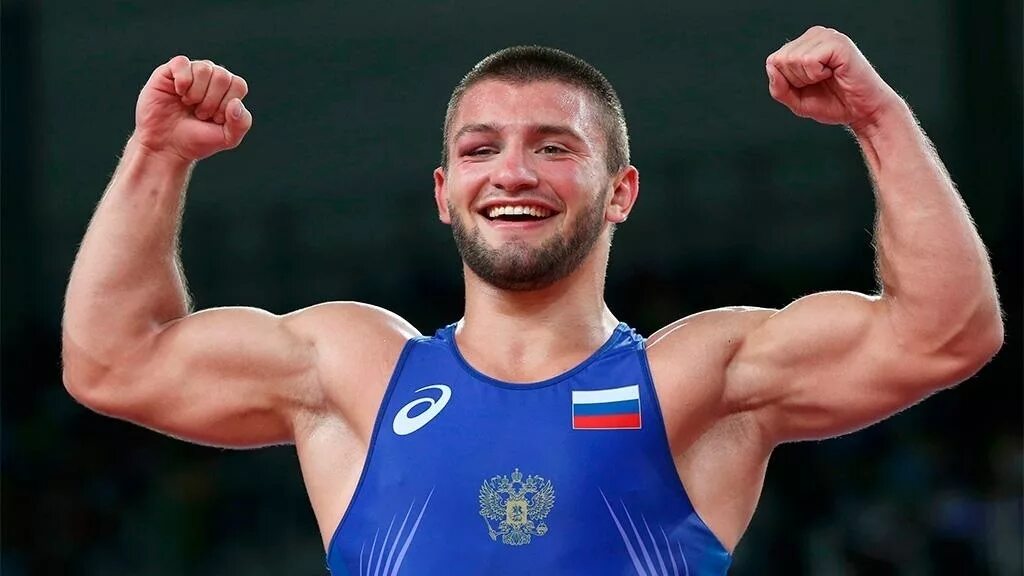 Рис. 6. Олимпийский чемпион в весовой категории до 85 кг (греко-римская борьба)4. Сослан Рамонов 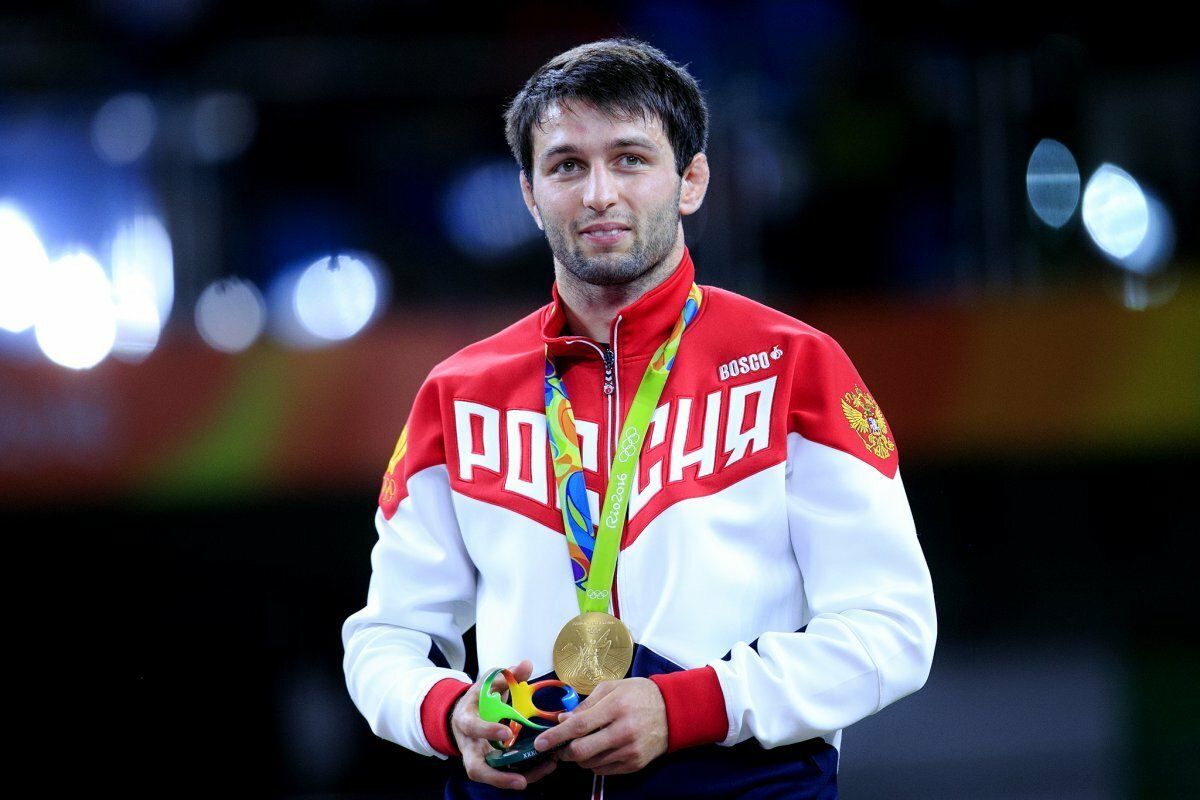 Рис. 7. Олимпийский чемпион в весовой категории до 65 кг (вольная борьба)На олимпийских играх 2016 в Рио Сослан поделился своим мнением после победы: «Это золото я посвящаю Бесику Кудухову. Он смотрел на меня с неба»Следует также упомянуть, что в 2016 году призёрами олимпийский игр стали:1. Серебряных наград - Валерия Коблова (58), Наталья Воробьева (69), Аниуар Гедуев (74, вольная). 2.Бронзовые призеры турнира - Сергей Семенов (130, греко-римская) и Екатерина Букина (75).Олимпийскими чемпионами 2021(2020) года в Российской Федерации по волной борьбе, греко-римской борьбе являются:1.Муса Евлоев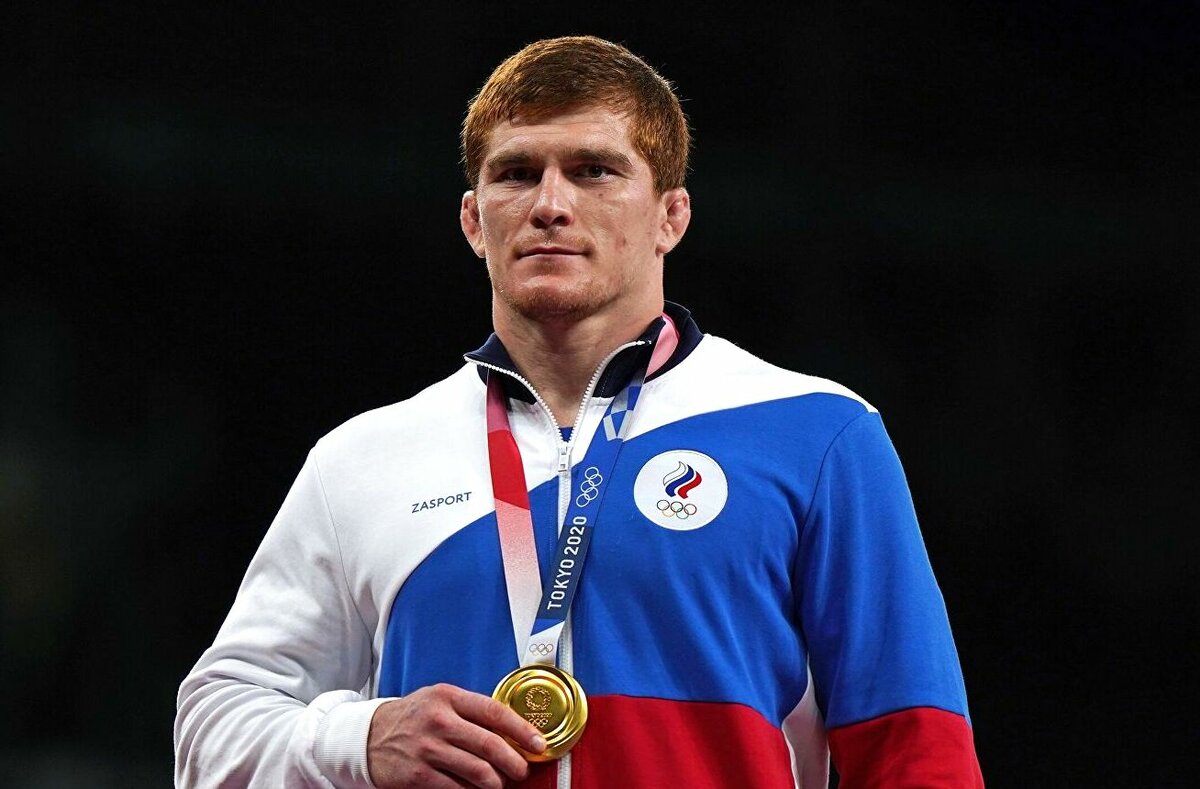 Рис. 7. Олимпийский чемпион в весовой категории до 96 кг ( греко-римская борьба)2. Заур Угуев 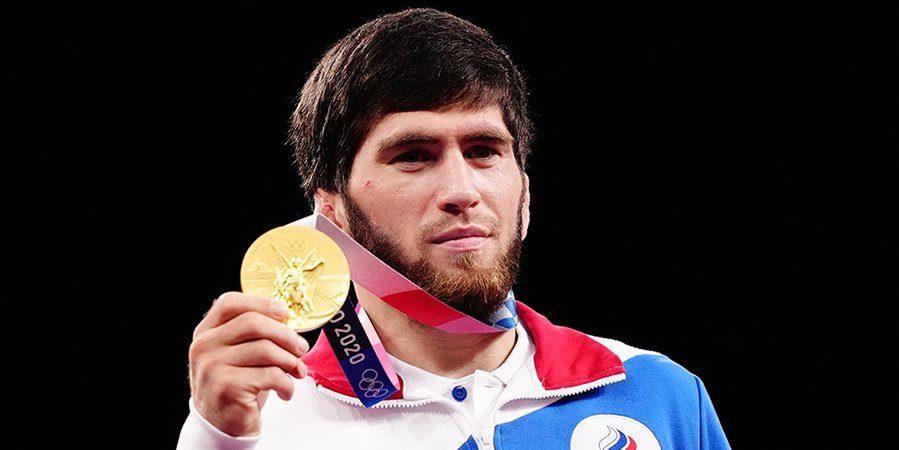 Рис. 8.  Олимпийский чемпион в весовой категории до 57 кг (вольная борьба)На олимпийских играх 2021 (2020) в Токио Заур поделился своим мнением после победы: «Это тяжелая и дорогая медаль для меня. Здесь я не обращал внимания на то, кто выйдет против меня. Мне без разницы было - кто бы ни вышел, я сюда приехал за золотой медалью»3. Абдулрашид Садулаев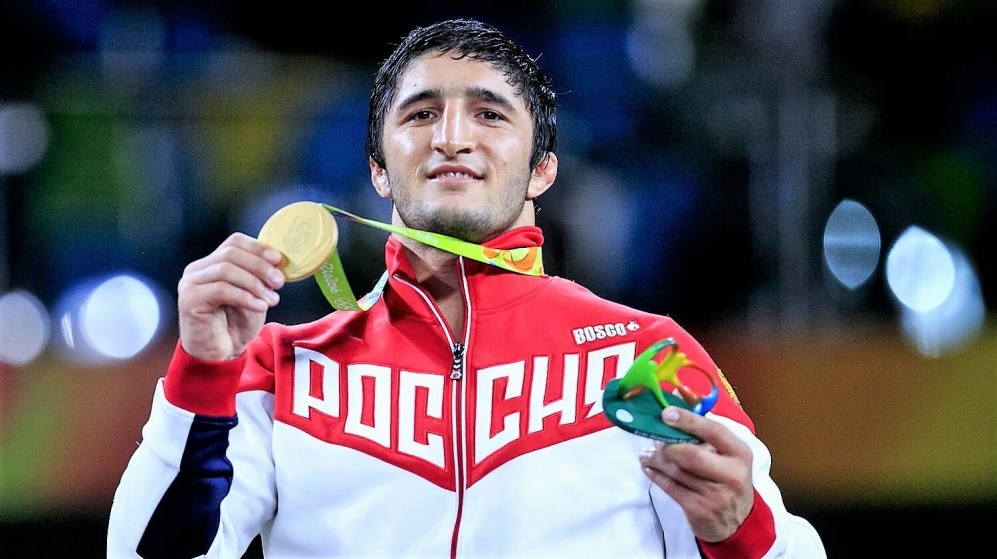 Рис. 9.  Олимпийский чемпион в весовой категории до 86 кг (вольная борьба)На олимпийских играх 2021 (2020) в Токио Абдулрашид поделился своим мнением после победы: «Успеем, все еще впереди. Пользуясь случаем, хотел бы поздравить всех наших спортсменов, братьев-классиков и весь спортивный Олимпийский комитет. А те, кто проиграл, пусть не отчаиваются, а делают правильные выводы, поскольку это большой опыт. Не падайте духом.»В 2021 (2020) году также призерами олимпийских игр в бронзовой категории стали: 1. Греко-римская борьба - Сергей Емелин (60), Сергей Семёнов (130)2. Вольная борьба (мужчины)  - Артур Найфонов (86)Олимпийские чемпионы по борьбе (вольной, греко-римской и вольной женской) - это выдающиеся спортсмены, которые на протяжении многих лет трудились над своим мастерством и техникой, чтобы достичь самых высоких результатов в этом виде спорта.Их общая характеристика включает такие качества, как:1. Физическая подготовка. Чемпионы по борьбе должны иметь отличную физическую форму, чтобы быстро и легко перемещаться по ковру, маневрировать и находить преимущества в схватке.2. Мастерство и техника. Чемпионы по борьбе обладают высоким уровнем мастерства и техники в своей дисциплине. Они умеют применять различные приемы и захваты для победы над соперниками.3. Сила воли и упорство. Олимпийские чемпионы по борьбе должны обладать сильной волей и упорством, чтобы продолжать бороться даже в самых тяжелых условиях и не сдаваться до последнего.4. Поддержка команды и болельщиков. Большинство чемпионов по борьбе получают значительную моральную поддержку от своих тренеров, членов команды и болельщиков, что помогает им преодолевать трудности и побеждать.В целом, олимпийские чемпионы по борьбе - это люди с высокими физическими и моральными качествами, талантливые и целеустремленные спортсмены, которые становятся образцом и вдохновением для многих поколений спортсменов.ЛИТЕРАТУРААкимова, О. А. Влияние пандемии COVID-19 на спорт / О. А. Акимова, А. Е. Захарченко // Молодой ученый. – 2021. – № 49(391). – С. 446-448. – EDN VLKUGZ.Борьба на Олимпийских играх [Электронный ресурс]: Википедия. Свободная энциклопедия. – Режим доступа: https://ru.wikipedia.org/wiki/Борьба_на_Олимпийских_играх (дата обращения: 25.05.2023).Керимов, Ф. А. Краткий анализ выступления национальной сборной команды Узбекистан по спортивной борьбе на чемпонатах Азии 2020-2022 годов / Ф. А. Керимов, Б. Б. Ибрагимов // Боевые искусства и спортивные единоборства: наука, практика, воспитание : Материалы VII Всероссийской научно-практической конференции с международным участием, Москва, 20 октября 2022 года / Под общей редакцией Ю.Л. Орлова, Л.Г. Рыжковой. – Москва: Лика, 2022. – С. 117-123. – EDN NPCOCK.Керимов, Ф. А. Сравнительный анализ выступления национальной сборной команды по спортивной борьбе Республики Узбекистан на чемпонатах Азии 2020-2022 Г.г / Ф. А. Керимов, Р. М. Маткаримов, Б. Б. Ибрагимов // Фан-Cпортга. – 2022. – № 5. – С. 3-5. – EDN YYISUO.Летняя Универсиада 2013 [Электронный ресурс]: Википедия. Свободная энциклопедия. – Режим доступа: https://ru.wikipedia.org/wiki/Летняя_Универсиада_2013 (дата обращения: 25.05.2023).Список олимпийских чемпионов по борьбе [Электронный ресурс]: Википедия. Свободная энциклопедия. – Режим доступа: https://ru.wikipedia.org/wiki/Список_олимпийских_чемпионов_по_борьбе (дата обращения: 25.05.2023).Таймазов, А. Б. Индивидуализация технико-тактической подготовки спортсменов высокого класса в современной вольной борьбе : диссертация ... кандидата педагогических наук : 13.00.04 / Таймазов Артур Борисович; [Место защиты: Нац. гос. ун-т физ. культуры, спорта и здоровья им. П.Ф. Лесгафта, С.-Петерб.]. - Санкт-Петербург, 2017. - 156 с. : ил.Чемпионат мира по борьбе [Электронный ресурс]: Википедия. Свободная энциклопедия. – Режим доступа: https://ru.wikipedia.org/wiki/Чемпионат_мира_по_борьбе (дата обращения: 25.05.2023).СобытиеЗолотоСереброБронза55 кг
Хассан Рахими
 Иран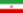 Амит Кумар Дахия
 Индия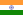 Sezar Akgül
 Турция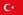 55 кг
Хассан Рахими
 ИранАмит Кумар Дахия
 ИндияНариман Исрапилов
 Россия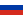 60 кг
Бекхан Гойгереев
 РоссияВладимир Дубов
 Болгария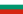 Баджранг Пуния
 Индия60 кг
Бекхан Гойгереев
 РоссияВладимир Дубов
 БолгарияМасуд Эсмаилпур
 Иран66 кг
Давид Сафарян
 Армения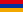 Liván López
 Куба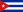 Магомед Курбаналиев
 Россия66 кг
Давид Сафарян
 АрменияLiván López
 КубаГанзориджин Мандахнаран
 Монголия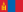 74 кг
Джордан Берроуз
 США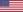 Эззатолла Акбари
 ИранАли Шабано
 Беларусь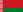 74 кг
Джордан Берроуз
 СШАЭззатолла Акбари
 ИранРашид Курбанов
 Узбекистан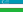 84 кг
Ибрагим Алдатов
 Украина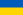 Райнерис Салас
 КубаIstván Veréb
 Венгрия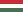 84 кг
Ибрагим Алдатов
 УкраинаРайнерис Салас
 КубаЭхсан Лашгари
 Иран96 кг
Реза Яздани
 ИранХетаг Газюмов
 Азербайджан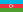 Анзор Болтукаев
 Россия96 кг
Реза Яздани
 ИранХетаг Газюмов
 АзербайджанПавел Олийнык
 Украина120 кг
Хаджимурат Гацалов
 РоссияАлен Засеев
 УкраинаДжино Петриашвили
 Грузия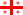 120 кг
Хаджимурат Гацалов
 РоссияАлен Засеев
 УкраинаTaha Akgül
 ТурцияСобытиеЗолотоСереброБронза55 кг
Юн Вон-чхоль
 Северная Корея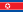 Чхве Гюджин
 ЮЖНАЯ КОРЕЯ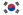 Péter Módos
 Венгрия55 кг
Юн Вон-чхоль
 Северная КореяЧхве Гюджин
 ЮЖНАЯ КОРЕЯРоман Амоян
 Армения60 кг
Иво Ангелов
 БолгарияИван Куйлаков
 РоссияУ Сын Чжэ
 ЮЖНАЯ КОРЕЯ60 кг
Иво Ангелов
 БолгарияИван Куйлаков
 РоссияElmurat Tasmuradov
 Узбекистан66 кг
Рю Хан-су
 ЮЖНАЯ КОРЕЯИсламбек Альбиев
 РоссияСандип Тулси Ядав
 Индия66 кг
Рю Хан-су
 ЮЖНАЯ КОРЕЯИсламбек Альбиев
 РоссияFrank Stäbler
 Германия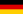 74 кг
Ким Хен У
 ЮЖНАЯ КОРЕЯРоман Власов
 РоссияАрсен Джулфалакян
 Армения74 кг
Ким Хен У
 ЮЖНАЯ КОРЕЯРоман Власов
 РоссияEmrah Kuş
 Турция84 кг
Талеб Нематпур
 ИранСаман Тахмасеби
 АзербайджанДжавид Хамзатау
 Беларусь84 кг
Талеб Нематпур
 ИранСаман Тахмасеби
 АзербайджанViktor Lőrincz
 Венгрия96 кг
Никита Мельников
 РоссияАртур Алексанян
 АрменияПоцелуй Балаша
 Венгрия96 кг
Никита Мельников
 РоссияАртур Алексанян
 АрменияШалва Гадабадзе
 Азербайджан120 кг
Хейки Наби
 Эстония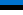 Rıza Kayaalp
 ТурцияНурмахан Тиналиев
 Казахстан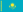 120 кг
Хейки Наби
 ЭстонияRıza Kayaalp
 ТурцияJohan Eurén
 Швеция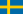 СобытиеЗолотоСереброБронза48 кг
Эри Тосака
 Япония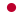 Майелис Карипа
 Venezuela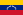 Сюй Чэн
 Китай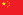 48 кг
Эри Тосака
 ЯпонияМайелис Карипа
 VenezuelaАлисса Лампе
 США51 кг
Сунь Янаньань
 КитайЭрдэнэчимэгийн Сумияа
 МонголияСо Сим-хян
 Северная Корея51 кг
Сунь Янаньань
 КитайЭрдэнэчимэгийн Сумияа
 МонголияДжессика Макдональд
 Канада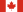 55 кг
Saori Yoshida
 ЯпонияСофия Маттссон
 ШвецияЭмесе Барка
 Венгрия55 кг
Saori Yoshida
 ЯпонияСофия Маттссон
 ШвецияВалерия Коблова
 Россия59 кг
Марианна Састин
 ВенгрияТайбе Юсейн
 БолгарияТунгалагийн Менхтуяа
 Монголия59 кг
Марианна Састин
 ВенгрияТайбе Юсейн
 БолгарияЮлия Раткевич
 Азербайджан63 кг
Каори Ичо
 ЯпонияСоронзонболдын Батцецег
 МонголияЕкатерина Ларионова
 Казахстан63 кг
Каори Ичо
 ЯпонияСоронзонболдын Батцецег
 МонголияЕлена Пирожкова
 США67 кг
Алина Стадник
 УкраинаСтейси Анака
 КанадаОчирбатын Насанбурмаа
 Монголия67 кг
Алина Стадник
 УкраинаСтейси Анака
 КанадаСара Дошо
 Япония72 кг
Чжан Фэнлю
 КитайНаталья Воробьева
 РоссияАделин Грей
 США72 кг
Чжан Фэнлю
 КитайНаталья Воробьева
 РоссияОчирбатын Бирмаа
 МонголияСобытиеЗолотоСереброБронза57 кг
Ян Кен Иль
 Северная КореяВладимир Хинчегашвили
 ГрузияХассан Рахими
 Иран57 кг
Ян Кен Иль
 Северная КореяВладимир Хинчегашвили
 ГрузияВладислав Андреев
 Беларусь61 кг
Гаджи Алиев
 АзербайджанМасуд Эсмаилпур
 ИранЭнхсайхани Ньям-Очир
 Монголия61 кг
Гаджи Алиев
 АзербайджанМасуд Эсмаилпур
 ИранЙоулис Бонн
 Куба65 кг
Сослан Рамонов
 РоссияАхмад Мохаммади
 ИранГанзориджин Мандахнаран
 Монголия65 кг
Сослан Рамонов
 РоссияАхмад Мохаммади
 ИранМихаил Сава
 Moldova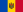 70 кг
Хетаг Цаболов
 РоссияYakup Gör
 ТурцияБекзод Абдурахмонов
 Узбекистан70 кг
Хетаг Цаболов
 РоссияYakup Gör
 ТурцияАли Шабано
 Беларусь74 кг
Денис Царгуш
 РоссияСосуке Такатани
 ЯпонияДжордан Берроуз
 США74 кг
Денис Царгуш
 РоссияСосуке Такатани
 ЯпонияLiván López
 Куба86 кг
Абдулрашид Садулаев
 РоссияРайнерис Салас
 КубаSelim Yaşar
 Турция86 кг
Абдулрашид Садулаев
 РоссияРайнерис Салас
 КубаМохаммад Хоссейн Мохаммедиан
 Иран97 кг
Абдусалам Гадисов
 РоссияХетаг Газюмов
 АзербайджанJavier Cortina
 Куба97 кг
Абдусалам Гадисов
 РоссияХетаг Газюмов
 АзербайджанВалерий Андрийцев
 Украина125 кг
Taha Akgül
 ТурцияКомейл Касеми
 ИранХаджимурат Гацалов
 Россия125 кг
Taha Akgül
 ТурцияКомейл Касеми
 ИранТервел Длагнев
 СШАСобытиеЗолотоСереброБронза59 кг
Хамид Суриан
 ИранМингиян Семенов
 РоссияStig-André Berge
 Норвегия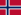 59 кг
Хамид Суриан
 ИранМингиян Семенов
 РоссияElmurat Tasmuradov
 Узбекистан66 кг
Davor Štefanek
 Сербия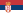 Омид Норузи
 ИранTamás Lőrincz
 Венгрия66 кг
Davor Štefanek
 СербияОмид Норузи
 ИранЭдгарас Венцкайтис
 Литва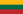 71 кг
Чингиз Лабазанов
 РоссияYunus Özel
 ТурцияАфшин Биабангард
 Иран71 кг
Чингиз Лабазанов
 РоссияYunus Özel
 ТурцияРасул Чунаев
 Азербайджан75 кг
Арсен Джулфалакян
 АрменияNeven Žugaj
 Хорватия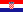 Энди Бисек
 США75 кг
Арсен Джулфалакян
 АрменияNeven Žugaj
 ХорватияElvin Mursaliyev
 Азербайджан80 кг
Péter Bácsi
 ВенгрияЕвгений Салеев
 РоссияSelçuk Çebi
 Турция80 кг
Péter Bácsi
 ВенгрияЕвгений Салеев
 РоссияДжим Петтерссон
 Швеция85 кг
Mélonin Noumonvi
 Франция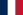 Саман Тахмасеби
 АзербайджанЖан Беленюк
 Украина85 кг
Mélonin Noumonvi
 ФранцияСаман Тахмасеби
 АзербайджанViktor Lőrincz
 Венгрия98 кг
Артур Алексанян
 АрменияОливер Хасслер
 ГерманияГасем Резаи
 Иран98 кг
Артур Алексанян
 АрменияОливер Хасслер
 ГерманияCenk İldem
 Турция130 кг
Mijaín López
 КубаRıza Kayaalp
 ТурцияХейки Наби
 Эстония130 кг
Mijaín López
 КубаRıza Kayaalp
 ТурцияБилял Махов
 РоссияСобытиеЗолотоСереброБронза48 кг
Эри Тосака
 ЯпонияIwona Matkowska
 Польша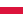 Мария Стадник
 Азербайджан48 кг
Эри Тосака
 ЯпонияIwona Matkowska
 ПольшаКим Хен Ген
 Северная Корея53 кг
Saori Yoshida
 ЯпонияСофия Маттссон
 ШвецияДжиллиан Галлейс
 Канада53 кг
Saori Yoshida
 ЯпонияСофия Маттссон
 ШвецияЧон Мен сок
 Северная Корея55 кг
Чихо Хамада
 ЯпонияИрина Ологонова
 РоссияХелен Марулис
 США55 кг
Чихо Хамада
 ЯпонияИрина Ологонова
 РоссияИрина Харив
 Украина58 кг
Каори Ичо
 ЯпонияВалерия Коблова
 РоссияАнастасия Хучок
 Беларусь58 кг
Каори Ичо
 ЯпонияВалерия Коблова
 РоссияElif Jale Yeşilırmak
 Турция60 кг
Сукхегийн Церенчимед
 МонголияЮлия Раткевич
 АзербайджанНаталья Гольц
 Россия60 кг
Сукхегийн Церенчимед
 МонголияЮлия Раткевич
 АзербайджанТайбе Юсейн
 Болгария63 кг
Юлия Ткач
 УкраинаЕлена Пирожкова
 СШАВалерия Лазинская
 Россия63 кг
Юлия Ткач
 УкраинаЕлена Пирожкова
 СШАAnastasija Grigorjeva
 Латвия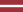 69 кг
Алина Фокен
 ГерманияСара Дошо
 ЯпонияLaura Skujiņa
 Латвия69 кг
Алина Фокен
 ГерманияСара Дошо
 ЯпонияНаталья Воробьева
 Россия75 кг
Аделин Грей
 СШАAline Ferreira
 Бразилия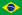 Очирбатын Бирмаа
 Монголия75 кг
Аделин Грей
 СШАAline Ferreira
 БразилияЧжоу Цянь
 КитайКатегорияЗолотоСереброБронзаДо 59 кг Исмаэль Борреро
Куба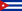  Ровшан Байрамов
Азербайджан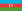  Юн Вон Чхоль
КНДР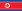 До 59 кг Исмаэль Борреро
Куба Ровшан Байрамов
Азербайджан Алмат Кебиспаев
Казахстан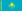 До 66 кг Франк Штеблер
Германия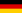  Рю Хан Су
Республика Корея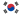  Артём Сурков
Россия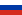 До 66 кг Франк Штеблер
Германия Рю Хан Су
Республика Корея Давор Штефанек
Сербия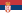 До 71 кг Расул Чунаев
Азербайджан Армен Варданян
Украина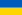  Адам Курак
РоссияДо 71 кг Расул Чунаев
Азербайджан Армен Варданян
Украина Закариас Таллрот
Швеция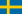 До 75 кг Роман Власов
Россия Марк Мадсен
Дания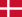  Досжан Картиков
КазахстанДо 75 кг Роман Власов
Россия Марк Мадсен
Дания Эндрю Байсек
США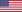 До 80 кг Сельчук Чеби
Турция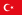  Виктор Сосуновский
Белоруссия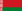  Юсеф Хадерян
Иран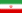 До 80 кг Сельчук Чеби
Турция Виктор Сосуновский
Белоруссия Лаша Гобадзе
Грузия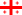 До 85 кг Жан Беленюк
Украина Рустам Ассакалов
Узбекистан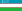  Хабиболла Ахлаги
ИранДо 85 кг Жан Беленюк
Украина Рустам Ассакалов
Узбекистан Саман Тахмасеби
АзербайджанДо 98 кг Артур Алексанян
Армения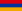  Гасем Резаи
Иран Ислам Магомедов
РоссияДо 98 кг Артур Алексанян
Армения Гасем Резаи
Иран Дмитрий Тимченко
УкраинаДо 130 кг Рыза Каяалп
Турция Михаин Лопес
Куба Билял Махов
РоссияДо 130 кг Рыза Каяалп
Турция Михаин Лопес
Куба Александр Чернецкий
УкраинаКатегорияЗолотоСереброБронзаДо 57 кг Владимир Хинчегашвили
Грузия Хасан Рахими
Иран Эрдэнэбатын Бэхбаяр
Монголия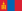 До 57 кг Владимир Хинчегашвили
Грузия Хасан Рахими
Иран Виктор Лебедев
РоссияДо 61 кг Гаджи Алиев
Азербайджан Батболдын Номин
Монголия Владимир Дубов
Болгария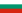 До 61 кг Гаджи Алиев
Азербайджан Батболдын Номин
Монголия Василий Шуптар
УкраинаДо 65 кг Франк Чамисо
Италия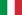  Ихтиёр Наврузов
Узбекистан Ахмад Мохаммади
ИранДо 65 кг Франк Чамисо
Италия Ихтиёр Наврузов
Узбекистан Сослан Рамонов
РоссияДо 70 кг Магомедрасул Газимагомедов
Россия Хассан Яздани
Иран Якуп Гёр
ТурцияДо 70 кг Магомедрасул Газимагомедов
Россия Хассан Яздани
Иран Джеймс Грин
СШАДо 74 кг Джордан Барроуз
США Пурэвжавын Онорбат
Монголия Нарсингх Панчам Ядав
Индия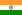 До 74 кг Джордан Барроуз
США Пурэвжавын Онорбат
Монголия Аниуар Гедуев
РоссияДо 86 кг Абдулрашид Садулаев
Россия Селим Яшар
Турция Алиреза Карими
ИранДо 86 кг Абдулрашид Садулаев
Россия Селим Яшар
Турция Сандро Аминашвили
ГрузияДо 97 кг Кайл Снайдер
США Абдусалам Гадисов
Россия Павел Олейник
УкраинаДо 97 кг Кайл Снайдер
США Абдусалам Гадисов
Россия Хетаг Гозюмов
АзербайджанДо 125 кг Таха Акгюль
Турция Джамаладдин Магомедов
Азербайджан Гено Петриашвили
ГрузияДо 125 кг Таха Акгюль
Турция Джамаладдин Магомедов
Азербайджан Билял Махов
РоссияКатегорияЗолотоСереброБронзаДо 48 кг Эри Тосака
Япония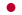  Мария Стадник
Азербайджан Ессика Бласка
Нидерланды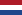 До 48 кг Эри Тосака
Япония Мария Стадник
Азербайджан Женевьев Моррисон
Канада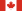 До 53 кг Саори Ёсида
Япония София Маттссон
Швеция Чон Мён Сук
КНДРДо 53 кг Саори Ёсида
Япония София Маттссон
Швеция Одунайо Адекурое
Нигерия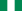 До 55 кг Хелен Марулис
США Ирина Ологонова
Россия Эвелина Николова
БолгарияДо 55 кг Хелен Марулис
США Ирина Ологонова
Россия Татьяна Кит
УкраинаДо 58 кг Каори Итё
Япония Петра Олли
Финляндия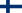  Элиф Жале Ешильырмак
ТурцияДо 58 кг Каори Итё
Япония Петра Олли
Финляндия Юлия Раткевич
АзербайджанДо 60 кг Оксана Гергель
Украина Сухэгийн Цэрэнчимэд
Монголия Джанан Манолова
БолгарияДо 60 кг Оксана Гергель
Украина Сухэгийн Цэрэнчимэд
Монголия Ли Джейнс
СШАДо 63 кг Соронзонболдын Батцэцэг
Монголия Рисако Каваи
Япония Юлия Ткач
УкраинаДо 63 кг Соронзонболдын Батцэцэг
Монголия Рисако Каваи
Япония Тайбе Юсеин
БолгарияДо 69 кг Наталья Воробьёва
Россия Чжоу Фэн
Китай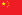  Сара Досё
ЯпонияДо 69 кг Наталья Воробьёва
Россия Чжоу Фэн
Китай Алине Фоккен
ГерманияДо 75 кг Аделайн Грей
США Чжоу Цянь
Китай Эпп Мяэ
Эстония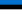 До 75 кг Аделайн Грей
США Чжоу Цянь
Китай Василиса Марзалюк
БелоруссияВесовая категорияЗолотоСереброБронзадо 59 кгКэнъитиро Фумита
 Япония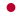 Мейрамбек Айнагулов
 Казахстан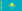 Степан Марянян
 Россия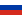 до 59 кгКэнъитиро Фумита
 ЯпонияМейрамбек Айнагулов
 КазахстанКим Сон Гак
 Республика Корея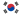 до 66 кгРю Хан Су
 Республика КореяМатеуш Бернатек
 Польша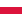 Артём Сурков
 Россиядо 66 кгРю Хан Су
 Республика КореяМатеуш Бернатек
 ПольшаАтакан Юксель
 Турция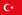 до 71 кгФранк Штеблер
 Германия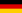 Демеу Жадраев
 КазахстанМухаммадали Гераеи
 Иран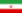 до 71 кгФранк Штеблер
 ГерманияДемеу Жадраев
 КазахстанБалинт Корпаши
 Венгрия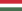 до 75 кгВиктор Немеш
 Сербия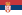 Александр Чехиркин
 РоссияТамаш Лёринц
 Венгриядо 75 кгВиктор Немеш
 СербияАлександр Чехиркин
 РоссияСаид Абдвали
 Ирандо 80 кгМаксим Манукян
 Армения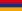 Радик Кулиев
 Белоруссия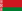 Паскаль Айзеле
 Германиядо 80 кгМаксим Манукян
 АрменияРадик Кулиев
 БелоруссияЭльвин Мурсалиев
 Азербайджан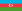 до 85 кгМетехан Башар
 ТурцияДенис Кудла
 ГерманияХоссейн Нури
 Ирандо 85 кгМетехан Башар
 ТурцияДенис Кудла
 ГерманияРоберт Коблиашвили
 Грузия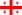 до 98 кгАртур Алексанян
 АрменияМуса Евлоев
 РоссияРеваз Надарейшвили
 Грузиядо 98 кгАртур Алексанян
 АрменияМуса Евлоев
 РоссияБалаж Кишш
 Венгриядо 130 кгРыза Каяалп
 ТурцияХейки Наби
 Эстония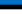 Оскар Пино
 Куба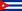 до 130 кгРыза Каяалп
 ТурцияХейки Наби
 ЭстонияЯсмани Акоста
 Чили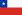 Весовая категорияЗолотоСереброБронзадо 57 кгЮки Такахаси
 ЯпонияТомас Гилман
 США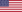 Андрей Яценко
 Украина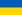 Эрдэнэбатын Бэхбаяр
 Монголия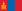 до 61 кгХаджи Алиев
 АзербайджанГаджимурад Рашидов
 РоссияВладимир Хинчегашвили
 ГрузияЙовлис Бонне
 Кубадо 65 кгЗураб Якобишвили
 ГрузияМагомедмурад Гаджиев
 ПольшаАлан Гогаев
 РоссияАлехандро Вальдес
 Кубадо 70 кгФранк Чамисо
 Италия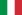 Джеймс Грин
 СШАЮки Фуджинами
 ЯпонияАкжурек Танатаров
 Казахстандо 74 кгДжордан Барроуз
 СШАХетаг Цаболов
 РоссияСонер Демирташ
 ТурцияАли Шабанов
 Белоруссиядо 86 кгХасан Яздани
 ИранБорис Макоев
 Словакия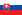 Владислав Валиев
 РоссияДжейден Кокс
 СШАдо 97 кгКайл Снайдер
 СШААбдулрашид Садулаев
 РоссияАсланбек Алборов
 АзербайджанГеоргий Кетоев
 Армениядо 125 кгГено Петриашвили
 ГрузияТаха Акгюль
 ТурцияНиколоз Гвяздовски
 СШАЛеван Берианидзе
 АрменияВесовая категорияЗолотоСереброБронзадо 48 кгЮи Сусаки
 ЯпонияАлина Вук
 Румыния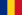 Ким Сонхян
 КНДР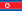 до 48 кгЮи Сусаки
 ЯпонияАлина Вук
 РумынияЭвин Демирхан
 Турциядо 53 кгВанесса Колодинская
 БелоруссияМаю Мукаида
 ЯпонияМария Преволараки
 Греция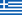 до 53 кгВанесса Колодинская
 БелоруссияМаю Мукаида
 ЯпонияРоксана Засина
 Польшадо 55 кгХаруна Окуно
 ЯпонияОдунайо Адекурое
 Нигерия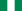 Ирина Курочкина
 Белоруссиядо 55 кгХаруна Окуно
 ЯпонияОдунайо Адекурое
 НигерияБека Летерс
 СШАдо 58 кгХелен Марулис
 СШАМарва Амри
 Тунис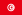 Айсулуу Тыныбекова
 Киргизия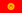 до 58 кгХелен Марулис
 СШАМарва Амри
 ТунисМишель Фадзари
 Канададо 60 кгРисако Каваи
 ЯпонияЭллисон Раган
 СШААнастасия Григорьева
 Латвия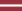 до 60 кгРисако Каваи
 ЯпонияЭллисон Раган
 СШАДжоанна Маттсон
 Швеция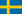 до 63 кгПурэвдорджийн Орхон
 МонголияЮлия Ткач
 УкраинаЖакелине Рентерия
 Колумбия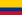 до 63 кгПурэвдорджийн Орхон
 МонголияЮлия Ткач
 УкраинаВалерия Лазинская
 Россиядо 69 кгСара Досё
 ЯпонияАлине Фоккен
 ГерманияХань Юэ
 Китай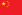 до 69 кгСара Досё
 ЯпонияАлине Фоккен
 ГерманияКумба Ларрок
 Франция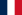 до 75 кгЯсемин Адар
 ТурцияВасилиса Марзалюк
 БелоруссияЖюстина ди Стасио
 Канададо 75 кгЯсемин Адар
 ТурцияВасилиса Марзалюк
 БелоруссияХироэ Судзуки
 ЯпонияКатегорияЗолотоСереброБронзадо 57 кг Заур Угуев
Россия Нурислам Санаев
Казахстан Юки Такахаси
Япониядо 57 кг Заур Угуев
Россия Нурислам Санаев
Казахстан Сюлейман Атлы
Турциядо 61 кг Йовлис Бонне
Куба Гаджимурад Рашидов
Россия Джо Колон
СШАдо 61 кг Йовлис Бонне
Куба Гаджимурад Рашидов
Россия Тумэнбилэгийн Тувшинтулга
Монголиядо 65 кг Такуто Отогуро
Япония Баджранг Пуния
Индия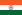  Ахмед Чакаев
Россиядо 65 кг Такуто Отогуро
Япония Баджранг Пуния
Индия Алехандро Вальдес
Кубадо 70 кг Магомедрасул Газимагомедов
Россия Адам Батиров
Бахрейн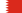  Франклин Марен
Кубадо 70 кг Магомедрасул Газимагомедов
Россия Адам Батиров
Бахрейн Зураб Якобишвили
Грузиядо 74 кг Заурбек Сидаков
Россия Автандил Кенчадзе
Грузия Джордан Барроуз
СШАдо 74 кг Заурбек Сидаков
Россия Автандил Кенчадзе
Грузия Бекзод Абдурахмонов
Узбекистан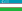 до 79 кг Кайл Дэйк
США Джабраил Гасанов
Азербайджан Ахмед Гаджимагомедов
Россиядо 79 кг Кайл Дэйк
США Джабраил Гасанов
Азербайджан Али Шабанов
Белоруссиядо 86 кг Дэвид Тейлор
США Фатих Эрдин
Турция Таймураз Фриев
Испания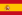 до 86 кг Дэвид Тейлор
США Фатих Эрдин
Турция Хасан Яздани
Ирандо 92 кг Джейден Кокс
США Иван Янковский
Белоруссия Ацуси Мацумото
Япониядо 92 кг Джейден Кокс
США Иван Янковский
Белоруссия Алиреза Карими
Ирандо 97 кг Абдулрашид Садулаев
Россия Кайл Снайдер
США Абраам Коньедо
Италиядо 97 кг Абдулрашид Садулаев
Россия Кайл Снайдер
США Элизбар Одикадзе
Грузиядо 125 кг Гено Петриашвили
Грузия Дэн Чживэй
Китай Николоз Гвяздовски
СШАдо 125 кг Гено Петриашвили
Грузия Дэн Чживэй
Китай Парвиз Хади
ИранКатегорияЗолотоСереброБронзадо 55 кг Эльданиз Азизли
Азербайджан Жоломан Шаршенбеков
Киргизия Экрем Озтюрк
Турциядо 55 кг Эльданиз Азизли
Азербайджан Жоломан Шаршенбеков
Киргизия Нугзари Цурцумия
Грузиядо 60 кг Сергей Емелин
Россия Виктор Чобану
Молдавия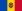  Валихан Серикулы
Китайдо 60 кг Сергей Емелин
Россия Виктор Чобану
Молдавия Айдос Султангали
Казахстандо 63 кг Степан Маранян
Россия Эльмурат Тасмурадов
Узбекистан Ленур Темиров
Украина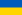 до 63 кг Степан Маранян
Россия Эльмурат Тасмурадов
Узбекистан Рахман Билиджи
Турциядо 67 кг Артём Сурков
Россия Давор Штефанек
Сербия Мейржан Шермаханбет
Казахстандо 67 кг Артём Сурков
Россия Давор Штефанек
Сербия Геворг Саакян
Польшадо 72 кг Франк Штеблер
Германия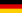  Балинт Корпаши
Венгрия Расул Чунаев
Азербайджандо 72 кг Франк Штеблер
Германия Балинт Корпаши
Венгрия Аик Мнацаканян
Болгария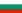 до 77 кг Александр Чехиркин
Россия Лёринц Тамаш
Венгрия Виктор Немеш
Сербиядо 77 кг Александр Чехиркин
Россия Лёринц Тамаш
Венгрия Ким Хён У
Кореядо 82 кг Петер Бачи
Венгрия Эмрах Куш
Турция Максим Манукян
Армениядо 82 кг Петер Бачи
Венгрия Эмрах Куш
Турция Виктор Сосуновский
Белоруссиядо 87 кг Метехан Башар
Турция Жан Беленюк
Украина Артур Шахинян
Армениядо 87 кг Метехан Башар
Турция Жан Беленюк
Украина Роберт Коблиашвили
Грузиядо 97 кг Муса Евлоев
Россия Кирил Милов
Болгария Михаил Каджая
Сербиядо 97 кг Муса Евлоев
Россия Кирил Милов
Болгария Мехди Алияри
Ирандо 130 кг Сергей Семёнов
Россия Адам Кун
США Оскар Пино
Кубадо 130 кг Сергей Семёнов
Россия Адам Кун
США Ким Минсок
КореяКатегорияЗолотоСереброБронзадо 50 кг Юи Сусаки
Япония Мария Стадник
Азербайджан Оксана Ливач
Украинадо 50 кг Юи Сусаки
Япония Мария Стадник
Азербайджан Сунь Янань
Китайдо 53 кг Харуна Окуно
Япония Сара Хильдебрандт
США Диана Вейкер
Канададо 53 кг Харуна Окуно
Япония Сара Хильдебрандт
США Пан Цяньюй
Китайдо 55 кг Маю Мукаида
Япония Залина Сидакова
Белоруссия Лиенна Монтеро
Кубадо 55 кг Маю Мукаида
Япония Залина Сидакова
Белоруссия Чон Мён Сук
КНДРдо 57 кг Жун Ниннин
Китай Биляна Дудова
Болгария Эмеше Барка
Венгриядо 57 кг Жун Ниннин
Китай Биляна Дудова
Болгария Пуджа Дханда
Индиядо 59 кг Рисако Каваи
Япония Элиф Жале Ешильырмак
Турция Пэй Синжу
Китайдо 59 кг Рисако Каваи
Япония Элиф Жале Ешильырмак
Турция Баатаржавын Шоовдор
Монголиядо 62 кг Тайбе Юсеин
Болгария Юкако Каваи
Япония Юлия Ткач Остапчук
Украинадо 62 кг Тайбе Юсеин
Болгария Юкако Каваи
Япония Мэллори Вельте
СШАдо 65 кг Петра Олли
Финляндия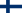  Даниэль Лаппаж
Канада Аяна Гэмпэй
Япониядо 65 кг Петра Олли
Финляндия Даниэль Лаппаж
Канада Ирина Нетреба
Азербайджандо 68 кг Алла Черкасова
Украина Кумба Ларрок
Франция Чжоу Фэн
Китайдо 68 кг Алла Черкасова
Украина Кумба Ларрок
Франция Тамира Менса
СШАдо 72 кг Жюстина Ди Стасио
Канада Очирбатын Насанбурмаа
Монголия Мартина Кюнц
Австрия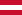 до 72 кг Жюстина Ди Стасио
Канада Очирбатын Насанбурмаа
Монголия Бусе Тосун
Турциядо 76 кг Аделайн Грей
США Ясемин Адар
Турция Хироэ Минагава
Япониядо 76 кг Аделайн Грей
США Ясемин Адар
Турция Эрика Уибе
КанадаКатегорияЗолотоСереброБронзадо 57 кг Заур Угуев
Россия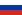  Cюлейман Атлы
Турция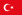  Рави Кумар Дахия
Индия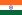 до 57 кг Заур Угуев
Россия Cюлейман Атлы
Турция Нурислам Санаев
Казахстан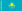 до 61 кг Бека Ломтадзе
Грузия Магомедрасул Идрисов
Россия Рахул Аваре
Индиядо 61 кг Бека Ломтадзе
Грузия Магомедрасул Идрисов
Россия Бенам Эхсанпур
Иран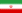 до 65 кг Гаджимурад Рашидов
Россия Даулет Ниязбеков
Казахстан Баджранг Пуния
Индиядо 65 кг Гаджимурад Рашидов
Россия Даулет Ниязбеков
Казахстан Исмаил Мусукаев
Венгрия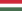 до 70 кг Давид Баев
Россия Нуркожа Кайпанов
Казахстан Магомедмурад Гаджиев
Польша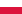 до 70 кг Давид Баев
Россия Нуркожа Кайпанов
Казахстан Юнес Эмами
Ирандо 74 кг Заурбек Сидаков
Россия Франк Чамисо
Италия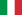  Джордан Барроуз
СШАдо 74 кг Заурбек Сидаков
Россия Франк Чамисо
Италия Данияр Кайсанов
Казахстандо 79 кг Кайл Дэйк
США Джабраил Гасанов
Азербайджан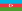  Гаджи Набиев
Россиядо 79 кг Кайл Дэйк
США Джабраил Гасанов
Азербайджан Таймураз Салказанов
Словакия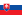 до 86 кг Хасан Яздани
Иран Дипак Пуния
Индия Стефан Рейхмут
Швейцария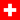 до 86 кг Хасан Яздани
Иран Дипак Пуния
Индия Артур Найфонов
Россиядо 92 кг Джейден Кокс
США Алиреза Карими
Иран Ираклий Мцитури
Грузиядо 92 кг Джейден Кокс
США Алиреза Карими
Иран Алихан Жабраилов
Россиядо 97 кг Абдулрашид Садулаев
Россия Шариф Шарифов
Азербайджан Кайл Снайдер
СШАдо 97 кг Абдулрашид Садулаев
Россия Шариф Шарифов
Азербайджан Магомедгаджи Нуров
Северная Македония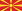 до 125 кг Гено Петриашвили
Грузия Таха Акгюль
Турция Александр Хоцяновский
Украинадо 125 кг Гено Петриашвили
Грузия Таха Акгюль
Турция Хасанбой Рахимов
Узбекистан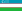 КатегорияЗолотоСереброБронзадо 55 кг Нугзари Цурцумия
Грузия Корлан Жаканша
Казахстан Эльдениз Азизли
Азербайджандо 55 кг Нугзари Цурцумия
Грузия Корлан Жаканша
Казахстан Сота Огава
Япониядо 60 кг Кэнъитиро Фумита
Япония Сергей Емелин
Россия Мейрамбек Айнагулов
Казахстандо 60 кг Кэнъитиро Фумита
Япония Сергей Емелин
Россия Алиреза Неджати
Ирандо 63 кг Синобу Ота
Япония Степан Марянян
Россия Славик Галстян
Армения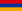 до 63 кг Синобу Ота
Япония Степан Марянян
Россия Алмат Кебиспаев
Казахстандо 67 кг Исмаэль Борреро
Куба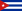  Артём Сурков
Россия Франк Штеблер
Германиядо 67 кг Исмаэль Борреро
Куба Артём Сурков
Россия Мате Немеш
Сербиядо 72 кг Абуязид Манцигов
Россия Арам Варданян
Узбекистан Балинт Корпаши
Венгриядо 72 кг Абуязид Манцигов
Россия Арам Варданян
Узбекистан Аик Мнацаканян
Болгария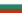 до 77 кг Тамаш Лёринц
Венгрия Алекс Кессидис
Швеция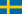  Мухаммадали Гераеи
Ирандо 77 кг Тамаш Лёринц
Венгрия Алекс Кессидис
Швеция Жалгасбай Бердимуратов
Узбекистандо 82 кг Лаша Гобадзе
Грузия Рафик Гусейнов
Азербайджан Цянь Хайтао
Китай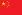 до 82 кг Лаша Гобадзе
Грузия Рафик Гусейнов
Азербайджан Саид Абдвали
Ирандо 87 кг Жан Беленюк
Украина Виктор Лёринц
Венгрия Рустам Ассакалов
Узбекистандо 87 кг Жан Беленюк
Украина Виктор Лёринц
Венгрия Денис Кудла
Германиядо 97 кг Муса Евлоев
Россия[Ком 1] Артур Алексанян
Армения Михаил Каджая
Сербиядо 97 кг Муса Евлоев
Россия[Ком 1] Артур Алексанян
Армения Дженк Ильдем
Турциядо 130 кг Рыза Каяалп
Турция Оскар Пино
Куба Хейки Наби
Эстониядо 130 кг Рыза Каяалп
Турция Оскар Пино
Куба Якоб Каджая
ГрузияКатегорияЗолотоСереброБронзадо 50 кг Мария Стадник
Азербайджан Алина Вук
Румыния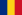  Валентина Исламова
Казахстандо 50 кг Мария Стадник
Азербайджан Алина Вук
Румыния Екатерина Полещук
Россиядо 53 кг Пак Ёнми
КНДР Маю Мукаида
Япония Винеш Пхогат
Индиядо 53 кг Пак Ёнми
КНДР Маю Мукаида
Япония Пан Цяньюй
Китайдо 55 кг Джакарра Винчестер
США Нанами Ириэ
Япония Ольга Хорошавцева
Россиядо 55 кг Джакарра Винчестер
США Нанами Ириэ
Япония Бат-Очирын Болортуяа
Монголия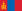 до 57 кг Рисако Каваи
Япония Жун Ниннин
Китай Ирина Курочкина
Белоруссия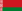 до 57 кг Рисако Каваи
Япония Жун Ниннин
Китай Одунайо Адекурое
Нигерия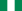 до 59 кг Линда Мораис
Канада Любовь Овчарова
Россия Пэй Синжу
Китайдо 59 кг Линда Мораис
Канада Любовь Овчарова
Россия Баатаржавын Шоовдор
Монголиядо 62 кг Айсулуу Тыныбекова
Киргизия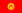  Тайбе Юсеин
Болгария Ханна Юханссон
Швециядо 62 кг Айсулуу Тыныбекова
Киргизия Тайбе Юсеин
Болгария Юкако Каваи
Япониядо 65 кг Инна Тражукова
Россия Ирина Коляденко
Украина Ван Сяоцянь
Китайдо 65 кг Инна Тражукова
Россия Ирина Коляденко
Украина Элис Манолова
Азербайджандо 68 кг Тамира Менса
США Йенни Франссон
Швеция Соронзонболдын Батцэцэг
Монголиядо 68 кг Тамира Менса
США Йенни Франссон
Швеция Анна Шелл
Германиядо 72 кг Наталья Воробьёва
Россия Алина Бережная
Украина Масако Фуруити
Япониядо 72 кг Наталья Воробьёва
Россия Алина Бережная
Украина Па Лиха
Китайдо 76 кг Аделайн Грей
США Хироэ Минагава
Япония Эпп Мяэ
Эстониядо 76 кг Аделайн Грей
США Хироэ Минагава
Япония Алине Фоккен
ГерманияКатегорияЗолотоСереброБронзадо 57 кг Заур Угуев Арсен Арутюнян Рахман Амузадхалилидо 57 кг Заур Угуев Арсен Арутюнян Андрей Яценкодо 61 кг Абасгаджи Магомедов Ахмеднаби Гварзатилов Георги Вангеловдо 61 кг Абасгаджи Магомедов Ахмеднаби Гварзатилов Агустин Дестрибатс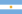 до 65 кг Вазген Теванян Исмаил Мусукаев Гор Оганесяндо 65 кг Вазген Теванян Исмаил Мусукаев Гаджи Алиевдо 70 кг Магомедмурад Гаджиев Хайдар Явуз Арман Андреасяндо 70 кг Магомедмурад Гаджиев Хайдар Явуз Ислам Орозбековдо 74 кг Разамбек Жамалов Франк Чамисо Фазли Эрылмаздо 74 кг Разамбек Жамалов Франк Чамисо Таймураз Салказановдо 79 кг Ахмед Усманов Мухаммет Котаноглу Василий Михайловдо 79 кг Ахмед Усманов Мухаммет Котаноглу Магомедхабиб Кадимагомедовдо 86 кг Даурен Куруглиев Збинев Барановский Осман Гёчендо 86 кг Даурен Куруглиев Збинев Барановский Пётр Янулов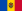 до 92 кг Алихан Жабраилов Георгий Рубаев Эрхан Ялачидо 92 кг Алихан Жабраилов Георгий Рубаев Самуэль Шеррердо 97 кг Абдулрашид Садулаев Александр Гуштын Сулейман Карадениздо 97 кг Абдулрашид Садулаев Александр Гуштын Ахмед Батаевдо 125 кг Шамиль Шарипов Роберт Баран Айаал Лазаревдо 125 кг Шамиль Шарипов Роберт Баран Денис ХроменковКатегорияЗолотоСереброБронзадо 55 кг Эмин Сефершаев Шериф Кылыч Эльдениз Азизлидо 55 кг Эмин Сефершаев Шериф Кылыч Абделькарим Фергат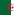 до 60 кг Жоломан Шаршенбеков Степан Маранян Кристиан Фрисдо 60 кг Жоломан Шаршенбеков Степан Маранян Максим Кажарскийдо 63 кг Жамболат Локьяев Эрик Торба Кали Сулаймановдо 63 кг Жамболат Локьяев Эрик Торба Сослан Дауровдо 67 кг Назир Абдуллаев Исламбек Дадов Славик Галстяндо 67 кг Назир Абдуллаев Исламбек Дадов Роман Пакурковскидо 72 кг Балинт Корпаши Малхас Амоян Дженгиз Арсландо 72 кг Балинт Корпаши Малхас Амоян Руслан Царёвдо 77 кг Роман Власов Золтан Леваи Виктор Немешдо 77 кг Роман Власов Золтан Леваи Александрин Гутудо 82 кг Милад Алирзаев Салих Айдын Роланд Шварцдо 82 кг Милад Алирзаев Салих Айдын Радик Кулиевдо 87 кг Кирилл Маскевич Давит Чакветадзе Семён Новиковдо 87 кг Кирилл Маскевич Давит Чакветадзе Зураби Датунашвилидо 97 кг Муса Евлоев Алекс Шоке Мохаммадхади Саравидо 97 кг Муса Евлоев Алекс Шоке Артур Омаров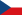 до 130 кг Сергей Семёнов Осман Йылдырым Бека Канделакидо 130 кг Сергей Семёнов Осман Йылдырым Николай КучмийКатегорияЗолотоСереброБронзадо 50 кг Екатерина Полещук Лилия Маланчук Миглена Селишкадо 50 кг Екатерина Полещук Лилия Маланчук Лиза Эрсельдо 53 кг Мария Преволараки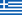  Роксана Засина Анжелика Ветошкинадо 53 кг Мария Преволараки Роксана Засина Залина Сидаковадо 55 кг Ирина Курочкина Анника Вендле Катаржина Кравчикдо 55 кг Ирина Курочкина Анника Вендле Ольга Хорошавцевадо 57 кг Анастасия Никита Аншу Малик Вероника Чумиковадо 57 кг Анастасия Никита Аншу Малик Мелика Озтюркдо 59 кг Светлана Липатова Мариана Кердивару Екатерина Зелёныхдо 59 кг Светлана Липатова Мариана Кердивару Магдалена Глодекдо 62 кг Айсулуу Тыныбекова Анастасия Григорьева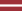  Любовь Овчаровадо 62 кг Айсулуу Тыныбекова Анастасия Григорьева Илона Прокопевнюкдо 65 кг Татьяна Рыжко Ирина Рынгач Мими Христовадо 65 кг Татьяна Рыжко Ирина Рынгач Элис Маноловадо 68 кг Мээрим Жуманазарова Адела Ганзличкова Ханум Велиевадо 68 кг Мээрим Жуманазарова Адела Ганзличкова Алина Бережнаядо 72 кг Юлиана Янева Бусе Тосун Алла Белинскаядо 72 кг Юлиана Янева Бусе Тосун Сузанна Молнардо 76 кг Алин Роттер Фокен Ясемин Адар Василиса Марзалюкдо 76 кг Алин Роттер Фокен Ясемин Адар Айпери Медет кызыКатегорияЗолотоСереброБронзадо 57 кг Томас Гилман
США Алиреза Сарлак
Иран Хорст Лер
Германиядо 57 кг Томас Гилман
США Алиреза Сарлак
Иран Арыйан Тютрин
Белоруссиядо 61 кг Абасгаджи Магомедов
ФСБР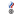  Дейтон Фикс
США Арсен Арутюнян
Армениядо 61 кг Абасгаджи Магомедов
ФСБР Дейтон Фикс
США Тосихиро Хасэгава
Япониядо 65 кг Загир Шахиев
ФСБР Амир Мохаммед Яздани
Иран Алибек Осмонов
Киргизиядо 65 кг Загир Шахиев
ФСБР Амир Мохаммед Яздани
Иран Тумур-Очир Тулга
Монголиядо 70 кг Магомедмурад Гаджиев
Польша Эрназар Акматалиев
Киргизия Евгений Жербаев
ФСБРдо 70 кг Магомедмурад Гаджиев
Польша Эрназар Акматалиев
Киргизия Зураб Якобишвили
Грузиядо 74 кг Кайл Дэйк
США Таймураз Салказанов
Словакия Тимур Бижоев
ФСБРдо 74 кг Кайл Дэйк
США Таймураз Салказанов
Словакия Фазли Эрылмаз
Турциядо 79 кг Джордан Барроуз
США Мохаммед Нокходи Ларими
Иран Радик Валиев
ФСБРдо 79 кг Джордан Барроуз
США Мохаммед Нокходи Ларими
Иран Ника Кенчадзе
Грузиядо 86 кг Хасан Яздани
Иран Дэвид Тейлор
США Абубакр Абакаров
Азербайджандо 86 кг Хасан Яздани
Иран Дэвид Тейлор
США Артур Найфонов
ФСБРдо 92 кг Камран Гасемпур
Иран Магомед Курбанов
ФСБР Осман Нурмагомедов
Азербайджандо 92 кг Камран Гасемпур
Иран Магомед Курбанов
ФСБР Джейден Кокс
СШАдо 97 кг Абдулрашид Садулаев
ФСБР Кайл Снайдер
США Магомед Закариев
Украинадо 97 кг Абдулрашид Садулаев
ФСБР Кайл Снайдер
США Моджтаба Голейдж
Ирандо 125 кг Амир Хоссейн Заре
Иран Гено Петриашвили
Грузия Лхагвагэрэл Мунхтур
Монголиядо 125 кг Амир Хоссейн Заре
Иран Гено Петриашвили
Грузия Таха Акгюль
ТурцияКатегорияЗолотоСереброБронзадо 55 кг Кэн Мацуи
Япония Эмин Сефершаев
ФСБР Нугзари Цурцумия
Грузиядо 55 кг Кэн Мацуи
Япония Эмин Сефершаев
ФСБР Эльдениз Азизли
Азербайджандо 60 кг Виктор Чобану
Молдавия Жоломан Шаршенбеков
Киргизия Степан Марянян
ФСБРдо 60 кг Виктор Чобану
Молдавия Жоломан Шаршенбеков
Киргизия Мурад Мамедов
Азербайджандо 63 кг Мейсам Далхани
Иран Лери Абуладзе
Грузия Кэнсукэ Симидзу
Япониядо 63 кг Мейсам Далхани
Иран Лери Абуладзе
Грузия Ленур Темиров
Украинадо 67 кг Мохаммад Реза Гераеи
Иран Назир Абдуллаев
ФСБР Алмат Кебиспаев
Казахстандо 67 кг Мохаммад Реза Гераеи
Иран Назир Абдуллаев
ФСБР Рамаз Зоидзе
Грузиядо 72 кг Малхас Амоян
Армения Сергей Кутузов
ФСБР Геворг Саакян
Польшадо 72 кг Малхас Амоян
Армения Сергей Кутузов
ФСБР Криступас Шлейва
Литва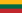 до 77 кг Роман Власов
ФСБР Санан Сулейманов
Азербайджан Мухаммадали Гераеи
Ирандо 77 кг Роман Власов
ФСБР Санан Сулейманов
Азербайджан Роланд Шварц
Германиядо 82 кг Рафиг Гусейнов
Азербайджан Бурхан Акбудак
Турция Адлан Акиев
ФСБРдо 82 кг Рафиг Гусейнов
Азербайджан Бурхан Акбудак
Турция Педжман Поштам
Ирандо 87 кг Зураб Датунашвили
Сербия Кирилл Маскевич
Белоруссия Лаша Гобадзе
Грузиядо 87 кг Зураб Датунашвили
Сербия Кирилл Маскевич
Белоруссия Аркадиуш Кулинич
Польшадо 97 кг Мохаммадхади Сарави
Иран Алекс Шоке
Венгрия Артур Саргсян
ФСБРдо 97 кг Мохаммадхади Сарави
Иран Алекс Шоке
Венгрия Трэйси Хэнкок
СШАдо 130 кг Алиакбар Юсуфиахмадчали
Иран Зураб Гедехаури
ФСБР Оскар Марвик
Норвегия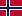 до 130 кг Алиакбар Юсуфиахмадчали
Иран Зураб Гедехаури
ФСБР Якоб Каджая
ГрузияКатегорияЗолотоСереброБронзадо 50 кг Рэмина Ёсимото
Япония Сара Хильдебрандт
США Надежда Соколова
ФСБРдо 50 кг Рэмина Ёсимото
Япония Сара Хильдебрандт
США Отгонжаргал Долгоржав
Монголиядо 53 кг Акари Фудзинами
Япония Юлия Леорда
Молдавия Саманта Стюарт
Канададо 53 кг Акари Фудзинами
Япония Юлия Леорда
Молдавия Катаржина Кравчик
Польшадо 55 кг Цугуми Сакураи
Япония Нина Хеммер
Германия Александра Хоменец
Украинадо 55 кг Цугуми Сакураи
Япония Нина Хеммер
Германия Дженна Буркерт
СШАдо 57 кг Хелен Марулис
США Аншу Малик
Индия Саэ Нанъё
Япониядо 57 кг Хелен Марулис
США Аншу Малик
Индия Эрхембаярын Даваачимег
Монголиядо 59 кг Биляна Дудова
Болгария Акиэ Ханаи
Япония Баатаржавын Шоовдор
Монголиядо 59 кг Биляна Дудова
Болгария Акиэ Ханаи
Япония Сарита Мор  (англ.)рус.
Индиядо 62 кг Айсулуу Тыныбекова
Киргизия Кайла Миракл
США Гантуяа Энхбат
Монголиядо 62 кг Айсулуу Тыныбекова
Киргизия Кайла Миракл
США Нонока Одзаки
Япониядо 65 кг Ирина Рынгач
Молдавия Мива Морикава
Япония Форрест Молинари
СШАдо 65 кг Ирина Рынгач
Молдавия Мива Морикава
Япония Юханна Маттссон
Швециядо 68 кг Мээрим Жуманазарова
Киргизия Рин Миядзи
Япония Ханум Велиева
ФСБРдо 68 кг Мээрим Жуманазарова
Киргизия Рин Миядзи
Япония Тамира Менса
СШАдо 72 кг Масако Фуруити
Япония Жамиля Бакбергенова
Казахстан Анна Шелль
Германиядо 72 кг Масако Фуруити
Япония Жамиля Бакбергенова
Казахстан Бусе Тосун
Турциядо 76 кг Аделайн Грей
США Эпп Мяэ
Эстония Айпери Медет Кызы
Киргизиядо 76 кг Аделайн Грей
США Эпп Мяэ
Эстония Самар Амер
Египет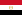 Общее количество медалейОбщее количество медалейОбщее количество медалейОбщее количество медалейОбщее количество медалей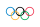 МестоСтранаЗолотоСереброБронзаВсего1 Россия43292 Япония43073 Куба21034 США20135 Турция12256 Иран11357 Армения11028 Грузия10239 Канада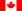 10019 Сербия100111 Азербайджан036912 Белоруссия012312 Казахстан012314 Дания010114 Украина010116 Узбекистан003317 Китай002217 Швеция002219 Болгария001119 Германия001119 Индия001119 Италия001119 Норвегия001119 Польша001119 Румыния001119 Тунис001119 Южная Корея0011ВсегоВсего18183672КатегорияЗолотоСереброБронзаДо 59 кг Исмаэль Борреро
Куба Синобу Ота
Япония Эльмурат Тасмурадов
УзбекистанДо 59 кг Исмаэль Борреро
Куба Синобу Ота
Япония Стиг Андре Берге
НорвегияДо 66 кг Давор Штефанек
Сербия Мигран Арутюнян
Армения Шмаги Болквадзе
ГрузияДо 66 кг Давор Штефанек
Сербия Мигран Арутюнян
Армения Расул Чунаев
АзербайджанДо 75 кг Роман Власов
Россия Марк Мадсен
Дания Ким Хён У
Южная КореяДо 75 кг Роман Власов
Россия Марк Мадсен
Дания Саид Абдвали
ИранДо 85 кг Давит Чакветадзе
Россия Жан Беленюк
Украина Джавид Гамзатов
БелоруссияДо 85 кг Давит Чакветадзе
Россия Жан Беленюк
Украина Денис Кудла
ГерманияДо 98 кг Артур Алексанян
Армения Ясмани Луго
Куба Дженк Ильдем
ТурцияДо 98 кг Артур Алексанян
Армения Ясмани Луго
Куба Гасем Резаи
ИранДо 130 кг Михаин Лопес Нуньес
Куба Рыза Каяалп
Турция Сергей Семёнов
РоссияДо 130 кг Михаин Лопес Нуньес
Куба Рыза Каяалп
Турция Сабах Шариати
АзербайджанКатегорияЗолотоСереброБронзаДо 57 кг Владимир Хинчегашвили
Грузия Рэй Хигути
Япония Гаджи Алиев
АзербайджанДо 57 кг Владимир Хинчегашвили
Грузия Рэй Хигути
Япония Хасан Рахими
ИранДо 65 кг Сослан Рамонов
Россия Тогрул Аскеров
Азербайджан Франк Чамисо
ИталияДо 65 кг Сослан Рамонов
Россия Тогрул Аскеров
Азербайджан Ихтиёр Наврузов
УзбекистанДо 74 кг Хассан Яздани
Иран Аниуар Гедуев
Россия Джабраил Гасанов
АзербайджанДо 74 кг Хассан Яздани
Иран Аниуар Гедуев
Россия Сонер Демирташ
ТурцияДо 86 кг Абдулрашид Садулаев
Россия Селим Яшар
Турция Шариф Шарифов
АзербайджанДо 86 кг Абдулрашид Садулаев
Россия Селим Яшар
Турция Джейден Кокс
СШАДо 97 кг Кайл Снайдер
США Хетаг Газюмов
Азербайджан Альберт Саритов
РумынияДо 97 кг Кайл Снайдер
США Хетаг Газюмов
Азербайджан Магомед Ибрагимов
УзбекистанДо 125 кг Таха Акгюль
Турция Комейл Гасеми
Иран Ибрагим Саидов
БелоруссияДо 125 кг Таха Акгюль
Турция Комейл Гасеми
Иран Гено Петриашвили
ГрузияКатегорияЗолотоСереброБронзаДо 48 кг Эри Тосака
Япония Мария Стадник
Азербайджан Сунь Янань
КитайДо 48 кг Эри Тосака
Япония Мария Стадник
Азербайджан Елица Янкова
БолгарияДо 53 кг Хелен Марулис
США Саори Ёсида
Япония Наталья Синишин
АзербайджанДо 53 кг Хелен Марулис
США Саори Ёсида
Япония София Маттссон
ШвецияДо 58 кг Каори Итё
Япония Валерия Коблова
Россия Марва Амри
ТунисДо 58 кг Каори Итё
Япония Валерия Коблова
Россия Сакши Малик
ИндияДо 63 кг Рисако Каваи
Япония Мария Мамашук
Белоруссия Екатерина Ларионова
КазахстанДо 63 кг Рисако Каваи
Япония Мария Мамашук
Белоруссия Моника Михалик
ПольшаДо 69 кг Сара Досё
Япония Наталья Воробьёва
Россия Эльмира Сыздыкова
КазахстанДо 69 кг Сара Досё
Япония Наталья Воробьёва
Россия Йенни Франссон
ШвецияДо 75 кг Эрика Уибе
Канада Гюзель Манюрова
Казахстан Екатерина Букина
РоссияДо 75 кг Эрика Уибе
Канада Гюзель Манюрова
КазахстанКатегорияЗолотоСереброБронзаДо 60 кг Луис Орта Санчес
Куба Кэнъитиро Фумита
Япония Валихан Серикулы
КитайДо 60 кг Луис Орта Санчес
Куба Кэнъитиро Фумита
Япония Сергей Емелин
ОКР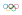 До 67 кг Мохаммад Реза Гераеи
Иран Парвиз Насибов
Украина Франк Штеблер
ГерманияДо 67 кг Мохаммад Реза Гераеи
Иран Парвиз Насибов
Украина Мохамед Эльсайед
ЕгипетДо 77 кг Тамаш Лёринц
Венгрия Акжол Махмудов
Киргизия Сёхэй Ябику
ЯпонияДо 77 кг Тамаш Лёринц
Венгрия Акжол Махмудов
Киргизия Рафик Гусейнов
АзербайджанДо 87 кг Жан Беленюк
Украина Виктор Лёринц
Венгрия Денис Кудла
ГерманияДо 87 кг Жан Беленюк
Украина Виктор Лёринц
Венгрия Зураб Датунашвили
СербияДо 97 кг Муса Евлоев
ОКР Артур Алексанян
Армения Тадеуш Михалик
ПольшаДо 97 кг Муса Евлоев
ОКР Артур Алексанян
Армения Мохаммадхади Сарави
ИранДо 130 кг Михаин Лопес Нуньес
Куба Якоб Каджая
Грузия Рыза Каяалп
ТурцияДо 130 кг Михаин Лопес Нуньес
Куба Якоб Каджая
Грузия Сергей Семёнов
ОКРДисциплинаЗолотоСереброБронзаДо 57 кг Заур Угуев
ОКР Рави Кумар Дахия
Индия Нурислам Санаев
КазахстанДо 57 кг Заур Угуев
ОКР Рави Кумар Дахия
Индия Томас Гилман
СШАДо 65 кг Такуто Отогуро
Япония Гаджи Алиев
Азербайджан Гаджимурад Рашидов
ОКРДо 65 кг Такуто Отогуро
Япония Гаджи Алиев
Азербайджан Баджранг Пуния
ИндияДо 74 кг Заурбек Сидаков
ОКР Магомедхабиб Кадимагомедов
Белоруссия Кайл Дэйк
СШАДо 74 кг Заурбек Сидаков
ОКР Магомедхабиб Кадимагомедов
Белоруссия Бекзод Абдурахмонов
УзбекистанДо 86 кг Дэвид Тейлор
США Хасан Яздани
Иран Артур Найфонов
ОКРДо 86 кг Дэвид Тейлор
США Хасан Яздани
Иран Майлз Амин
Сан-Марино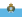 До 97 кг Абдулрашид Садулаев
ОКР Кайл Снайдер
США Рейнерис Салас
КубаДо 97 кг Абдулрашид Садулаев
ОКР Кайл Снайдер
США Абраам Коньедо
ИталияДо 125 кг Гейбл Стивсон
США Гено Петриашвили
Грузия Амир Хоссейн Заре
ИранДо 125 кг Гейбл Стивсон
США Гено Петриашвили
Грузия Таха Акгюль
ТурцияДисциплинаЗолотоСереброБронзаДо 50 кг Юи Сусаки
Япония Сунь Янань
Китай Мария Стадник
АзербайджанДо 50 кг Юи Сусаки
Япония Сунь Янань
Китай Сара Хильдебрандт
СШАДо 53 кг Маю Мукаида
Япония Пан Цяньюй
Китай Ванесса Колодинская
БелоруссияДо 53 кг Маю Мукаида
Япония Пан Цяньюй
Китай Бат-Очирын Болортуяа
МонголияДо 57 кг Рисако Каваи
Япония Ирина Курочкина
Белоруссия Хелен Марулис
СШАДо 57 кг Рисако Каваи
Япония Ирина Курочкина
Белоруссия Эвелина Николова
БолгарияДо 62 кг Юкако Каваи
Япония Айсулуу Тыныбекова
Киргизия Ирина Коляденко
УкраинаДо 62 кг Юкако Каваи
Япония Айсулуу Тыныбекова
Киргизия Тайбе Юсеин
БолгарияДо 68 кг Тамира Менса
США Блессинг Оборудуду
Нигерия Алла Черкасова
УкраинаДо 68 кг Тамира Менса
США Блессинг Оборудуду
Нигерия Мээрим Жуманазарова
КиргизияДо 76 кг Алине Роттер-Фоккен
Германия Аделайн Грей
США Ясемин Адар
ТурцияДо 76 кг Алине Роттер-Фоккен
Германия Аделайн Грей
США Чжоу Цянь
КитайМестоСтранаЗолотоСереброБронзаВсего1 Япония51172 ОКР40483 США32494 Куба20135 Украина11245 Иран11247 Венгрия11028 Германия10239 Белоруссия02249 Китай022411 Киргизия021312 Грузия020213 Азербайджан012314 Индия011215 Армения010115 Нигерия010117 Турция003318 Болгария002219 Египет001119 Италия001119 Казахстан001119 Монголия001119 Польша001119 Сан-Марино001119 Сербия001119 Узбекистан0011ВсегоВсего18183672